ФЕДЕРАЛЬНОЕ АГЕНТСТВО ЖЕЛЕЗНОДОРОЖНОГО ТРАНСПОРТАФедеральное государственное бюджетное образовательное учреждение высшего образования«Петербургский государственный университет путей сообщения Императора Александра I»(ФГБОУ ВО ПГУПС)Калужский филиал ПГУПСУТВЕРЖДАЮЗаместитель директора по УР____________  Полевой А.В.«___»  __________ 20__г.ФОНД ОЦЕНОЧНЫХ СРЕДСТВ УЧЕБНОЙ ДИСЦИПЛИНЫОП.12. ТРАНСПОРТНАЯ БЕЗОПАСНОСТЬдля специальности23.02.01 Организация перевозок и управление на транспорте (по видам)Квалификация – Техниквид подготовки - базоваяФорма обучения - очнаяКалуга2019Фонд оценочных средств разработан на основе Федерального государственного образовательного стандарта среднего профессионального образования и рабочей программы учебной дисциплины ОП.12. Транспортная безопасность.Разработчик ФОС: Мазина И.В., преподаватель Калужского филиала  ПГУПСРецензент:Рундель О.А., преподаватель Калужского филиала ПГУПС СОДЕРЖАНИЕПАСПОРТ ФОНДА ОЦЕНОЧНЫХ СРЕДСТВВ результате освоения учебной дисциплины ОП.12. Транспортная безопасность обучающийся должен обладать следующими умениями, знаниями, общими и профессиональными компетенциями, предусмотренными ФГОС СПО по специальности 23.02.01 Организация перевозок и управление на транспорте (по видам) для базового вида подготовки специалистов среднего звена среднего профессионального образования.Объектами контроля и оценки являются умения, знания, общие и профессиональные компетенции:Формой промежуточной аттестации по учебной дисциплине является дифференцированный зачет.РЕЗУЛЬТАТЫ ОСВОЕНИЯ УЧЕБНОЙ ДИСЦИПЛИНЫ, ПОДЛЕЖАЩИЕ ПРОВЕРКЕВ результате аттестации по учебной дисциплине осуществляется комплексная проверка следующих умений и знаний, а также динамика формирования общих и профессиональных компетенций:ОЦЕНКА ОСВОЕНИЯ УЧЕБНОЙ ДИСЦИПЛИНЫФОРМЫ И МЕТОДЫ ОЦЕНИВАНИЯПредметом оценки служат умения и знания, предусмотренные ФГОС СПО по дисциплине ОП.12 Транспортная безопасность, направленные на формирование общих и профессиональных компетенцийКонтроль и оценка освоения учебной дисциплины по разделам и темам:ТИПОВЫЕ ЗАДАНИЯ ДЛЯ ПРОВЕДЕНИЯ ТЕКУЩЕГО КОНТРОЛЯ УСПЕВАЕМОСТИУСТНЫЙ ОПРОС 1. Описание	Устный опрос проводится с целью контроля усвоенных умений и знаний и последующего анализа типичных ошибок и затруднений, обучающихся в конце изучения раздела/темы.	На выполнение опроса отводится 45 минут.	2. Вопросы раздел 1/темЫ 1.1-1.5Дайте определение АНВ.Дайте определение ОУ.Дайте определение компетентные органы.Дайте определение ТБ.Дайте определение категорирование ОТИ и ТС.Дайте определение СТИ.Порядок проведения ОУ.Дайте определение ОТИ.Дайте определение перевозчик.Дайте определение ТС.Дайте определение ТК.Дайте определение ОТБ.Дайте определение УБ.Дайте определение исходной категории ОТИ.Дайте определение базовой категории ОТИ.Дайте определение итоговой категории ОТИ.Цели ОТБ.Задачи ОТБ.Какой период берется для проведения ОУ?Срок проведения ОУ для СТИ?Срок проведения ОУ КО?Кто обязан обеспечить проведение ОУ?Какой закон устанавливает понятия по ТБ?Основные обязанности СТИ и перевозчика.Основные права СТИ и перевозчика.Сколько категорий ЖД транспорта.Критерии категорирования.Ответственность СТИ и перевозчика.Порядок проведения ОУ.Кто проводит ОУ.раздел 2 /темЫ 2.1-2.4Перечислите потенциальные угрозы АНВ.Дайте определение прямой угрозы.Дайте определение непосредственной угрозы.Дайте определение профайлинг.Дайте определение нарушителя.Дайте определение безопасности.Дайте определение модели нарушителя.Дайте определение критического элемента.Дайте определение угрозы.Дайте определение общения.Дайте определение визуальной диагностики.Дайте определение персонала.Дайте определение зоны уязвимости.Дайте определение опасные грузы.Дайте определение посетителя.Какой срок реализации планов ОТБ?На основании, каких результатов разрабатываются планы ОТБ?Кем разрабатывается план по ОТБ??Что определяет план ОТБ?Зачем при подсчете возможного материального ущерба учитывается собственность третьих лиц?Что такое «дублируемость» железнодорожных линий другими видами транспорта?Почему при подсчете возможного материального ущерба принимается такой фактор, как «культурное, социальное, политическое значение ОТИ»?Какой срок разработки планов ОТБ?Куда предоставляется план по ОТБ ОТИ и/или ТС?Перечислите, основные инженерно-технические системы ОТБ, применяемые на ЖД транспорте.Какие факторы учитываются для определения категории?В каком виде формируется план ОТБ ОТИ и/или ТС?Психотипы личности.Каковы основные принципы обеспечения пропускного и внутриобъектового режима?Перечислите основные угрозы на транспорте.3. Критерии оценки устных ответовОценка «5» «отлично» - студент показывает полные и глубокие знания программного материала, логично и аргументировано отвечает на поставленный вопрос, а также дополнительные вопросы, показывает высокий уровень теоретических знаний.Оценка «4» «хорошо» - студент показывает глубокие знания программного материала, грамотно его излагает, достаточно полно отвечает на поставленный вопрос и дополнительные вопросы, умело формулирует выводы. В тоже время при ответе допускает несущественные погрешности.Оценка «3» «удовлетворительно» - студент показывает достаточные, но не глубокие знания программного материала; при ответе не допускает грубых ошибок или противоречий, однако в формулировании ответа отсутствует должная связь между анализом, аргументацией и выводами. Для получения правильного ответа требуется уточняющие вопросы.Оценка «2» «неудовлетворительно» - дан неполный ответ, представляющий собой разрозненные знания по теме вопроса с существенными ошибками.ПИСЬМЕННЫЙ ОПРОС 1. Описание	Письменный опрос проводится с целью контроля усвоенных умений и знаний и последующего анализа типичных ошибок и затруднений, обучающихся в конце изучения раздела/темы.	На выполнение опроса отводится 15 минут.	2. Варианты заданий раздел 1 / темы 1.1-1.5Вариант – 1Дайте определение АНВ.Какой период берется для проведения ОУ?Вариант – 2Дайте определение ОУ.Срок проведения ОУ для СТИ?Вариант – 3Дайте определение компетентные органы.Срок проведения ОУ  КО?Вариант – 4Дайте определение ТБ.Кто обязан обеспечить проведение ОУ?Вариант – 5Дайте определение категорирование ОТИ и ТС.Какой закон устанавливает понятия по ТБ?Вариант – 6Дайте определение СТИ.Порядок проведения ОУ.Вариант – 7Дайте определение ОТИ.Цели ОТБ.Вариант – 8Дайте определение перевозчик.Задачи ОТБ.Вариант – 9Дайте определение ТС.Основные обязанности СТИ и перевозчика.Вариант – 10Дайте определение ТК.Основные права СТИ и перевозчика.Вариант – 11Дайте определение ОТБ.Сколько категорий ЖД транспорта.Вариант – 12Дайте определение УБ.Критерии категорирования.Вариант – 13Дайте определение исходной категории ОТИ.Ответственность СТИ и перевозчика.Вариант – 14Дайте определение базовой категории ОТИ.Порядок проведения ОУ.Вариант – 15Дайте определение итоговой категории ОТИ. Кто проводит ОУ.раздел 2 / темы 2.1-2.4Вариант – 1Перечислите потенциальные угрозы АНВ.Какой срок разработки планов ОТБ?Вариант – 2Дайте определение прямой угрозы.Какой срок реализации планов ОТБ?Вариант – 3Дайте определение непосредственной угрозы.На основании, каких результатов разрабатываются планы ОТБ?Вариант – 4Дайте определение профайлинг.Кем разрабатывается план по ОТБ??Вариант – 5Дайте определение нарушителя.Что определяет план ОТБ?Вариант – 6Дайте определение безопасности.Зачем при подсчете возможного материального ущерба учитывается собственность третьих лиц?Вариант – 7Дайте определение модели нарушителя.Что такое «дублируемость» железнодорожных линий другими видами транспорта?Вариант – 8Дайте определение критического элемента.Почему при подсчете возможного материального ущерба принимается такой фактор, как «культурное, социальное, политическое значение ОТИ»?Вариант – 9Дайте определение угрозы.Куда предоставляется план по ОТБ ОТИ и/или ТС?Вариант – 10Дайте определение общения.Перечислите, основные инженерно-технические системы ОТБ, применяемые на ЖД транспорте.Вариант – 11Дайте определение визуальной диагностики.Какие факторы учитываются для определения категории?Вариант – 12Дайте определение персонала.В каком виде формируется план ОТБ ОТИ и/или ТС?Вариант – 13Дайте определение зоны уязвимости.Психотипы личности.Вариант – 14Дайте определение опасные грузы.Каковы основные принципы обеспечения пропускного и внутриобъектового режима?Вариант – 15Дайте определение посетителя. Перечислите основные угрозы на транспорте.3. Критерии оценки письменных ответов«5» «отлично» - в работе дан полный, развернутый ответ на  поставленные вопросы. Изложение знаний в письменной форме полное, системное в соответствии с требованиями учебной программы. Знание об объекте демонстрируется на фоне понимания его в системе данной науки и междисциплинарных связей. Ответ изложен литературным языком в терминах науки. «4» «хорошо» - в работе дан полный, развернутый ответ на  поставленный вопрос, показано умение выделить существенные и  несущественные признаки. Имеющиеся у обучающегося знания соответствуют минимальному объему содержания предметной подготовки. Изложение знаний в письменной форме полное, системное в соответствии с требованиями учебной программы. Возможны несущественные ошибки в формулировках. Ответ логичен, изложен литературным языком в терминах науки. «3» «удовлетворительно» - дан недостаточно полный и недостаточно развернутый ответ. Допущены ошибки в раскрытии понятий, употреблении  терминов. Оформление требует поправок, коррекции.«2» «неудовлетворительно» - дан неполный ответ, представляющий собой разрозненные знания по теме вопроса с существенными ошибками в  определениях. Изложение неграмотно, возможны существенные ошибки. Отсутствует интерес, стремление к добросовестному и качественному выполнению учебных заданий.ТЕСТЫ 1. Описание	Тесты проводятся с целью контроля усвоенных умений, знаний и последующего анализа типичных ошибок (затруднений) обучающихся в конце изучения раздела/темы.	На выполнение теста отводится 45 минут.2. Тестовые вопросы/заданияраздел 1 / темы 1.1-1.51. Дайте определение понятию АНВ:а. противоправное действие (бездействие), в том числе террористический акт, угрожающее безопасной деятельности транспортного комплекса, повлекшее за собой причинение вреда жизни и здоровью людей, материальный ущерб либо создавшее угрозу наступления таких последствий;б. противоправное действие, в том числе террористический акт, угрожающее безопасной деятельности транспортного комплекса, повлекшее за собой причинение вреда жизни и здоровью людей, материальный ущерб либо создавшее угрозу наступления таких последствий;в. противоправное действие (бездействие), в том числе террористический акт, угрожающее безопасной деятельности транспортного комплекса, повлекшее за собой причинение вреда жизни и здоровью людей, материальный ущерб и вред окружающей среде либо создавшее угрозу наступления таких последствий.2. Дайте определение понятию УБ:а. степень защищенности транспортного комплекса, соответствующая степени угрозы совершения акта незаконного вмешательства;б. степень защищенности транспортного комплекса, соответствующая угрозам совершения акта незаконного вмешательства;в. уровень защищенности транспортного комплекса, соответствующая степени угрозы совершения акта незаконного вмешательства.3. Кем устанавливается порядок проведения ОУ?а. Федеральный орган исполнительной власти РФ;б. Субъект ОТИ и ТС;в.Специализированная аккредитованная организация.4. Кем устанавливается перечень УБ?а.  Федеральный орган исполнительной власти;б. Правительством РФ;в. Компетентные органы в области обеспечения транспортной безопасности.5. Для каких перевозок формируется автоматизированная централизованная база персональных данных?а. внутренние и международные воздушные перевозки;б. железнодорожные перевозки в дальнем следовании;в. международные перевозки морским, внутренним водным и автомобильным транспортом;г. скорые железнодорожные перевозки;д. перевозки железнодорожным, морским, внутренним водным и автомобильным транспортом по отдельным маршрутам.6. Определите категорию ОТИ, если по критериям: возможное количество погибших или получивших ущерб здоровью людей присвоена 3 категория; возможные размеры материального ущерба и ущерба окружающей среде – 4 категория:а. 4б. 3в. 17. В течение, какого периода КО в области ОТБ информирует субъекта ОТИ или ТС о присвоенной категории?а. 15 дней;б. 10 дней;в. 5 дней.8. Срок проведения ОУ для СТИ.а. 6 месяцев;б. 3 месяца;в. 1 месяц.9. Дайте определение понятию «категорирование ОТИ и ТС»:а. отнесение ОТИ и ТС к определенным категориям с учетом критериев степени угрозы совершения актов незаконного вмешательства и его возможных последствий;б. отнесение ОТИ и ТС к определенным категориям с учетом потенциальных угроз совершения акта незаконного вмешательства и его возможных последствий;в. отнесение ОТИ и ТС к определенным категориям с учетом степени угрозы совершения акта незаконного вмешательства и его возможных последствий.10. Цель ОТБ это:а.  устойчивое и безопасное функционирование транспортного комплекса, защита интересов личности, общества и государства в сфере железнодорожного транспорта от актов незаконного вмешательства;б. устойчивое и безопасное функционирование транспортного комплекса, защита интересов личности, общества и государства в сфере транспортного комплекса от актов незаконного вмешательства;в. устойчивое функционирование транспортного комплекса, защита интересов личности, общества и государства в сфере транспортного комплекса от актов незаконного вмешательства.11. Кем проводится ОУ?а.  Федеральный орган исполнительной власти;б. Министерство транспорта РФ;в. Субъект ОТИ и ТС;г. Специализированная аккредитованная организация.12. На основании чего разрабатываются планы ОТБ?а. результатов категорирования;б. результатов оценки уязвимости;в. результатов определения потенциальных угроз.13. Кем предоставляется информация для формирования автоматизированной централизованной базы персональных данных?а. субъектами транспортной инфраструктуры и перевозчиками;б. федеральными органами исполнительной власти;в. иностранными государствами и организациями в рамках международного сотрудничества по вопросам обеспечения транспортной безопасности.г. всеми выше перечисленными.14. Куда вносятся сведения об ОТИ с присвоенной категорией?а. реестр;б. информационную базу данных;в. журнал.15. Назовите количество категорий установленных на железнодорожном транспорте:а. 6	б. 3в. 416. Дайте определение понятию ТБ:а. состояние защищенности объектов транспортной инфраструктуры и транспортных средств от актов незаконного вмешательства и террористических актов;б. состояние защищенности объектов транспортной инфраструктуры и транспортных средств от актов незаконного вмешательства;в. состояние защищенности инфраструктуры железнодорожного транспорта от актов незаконного вмешательства.17. Перечислите задачи ОТБ:а.  нормативное правовое регулирование в области обеспечения транспортной безопасности;б. взаимная ответственность личности, общества и государства в области обеспечения транспортной безопасности;в.  определение угроз совершения актов незаконного вмешательства;г.  оценка уязвимости объектов транспортной инфраструктуры и транспортных средств;д. взаимодействие субъектов транспортной инфраструктуры, органов государственной власти и органов местного самоуправления;ж.  категорирование объектов транспортной инфраструктуры и транспортных средств;з.  разработка и реализация требований по обеспечению транспортной безопасности;и. разработка и реализация мер по обеспечению транспортной безопасности;к. подготовка специалистов в области обеспечения транспортной безопасности;л. осуществление федерального государственного контроля (надзора) в области обеспечения транспортной безопасности;м. информационное, материально-техническое и научно-техническое обеспечение транспортной безопасности.18. Кем утверждаются результаты проведенной ОУ?а. Росжелдорб. Субъект ОТИ и ТС;в. Специализированная аккредитованная организация.19. При оформлении проездных документов (билетов) передаче в автоматизированные централизованные базы персональных данных о пассажирах подлежат следующие данные:а. фамилия, имя, отчество;б. адрес прописки;в. дата и место рождения;г. вид и номер документа, удостоверяющего личность, по которому приобретается проездной документ (билет);д. пункт отправления, пункт назначения, вид маршрута следования (беспересадочный, транзитный);е. дата поездки.20. Назовите количество условных групп ОТИ:а. шестьб. пятьв. четыре.21. Критериями категорирования являются:а. возможные последствия совершения АНВ; б. количество потенциальных угроз;в. степень угрозы совершения АНВ.22. За какой период рассматриваются показатели по критерию «количество совершенных и предотвращенных АНВ на территории Российской Федерации»?а. 1 год;б. 6 месяцев;в. 12 месяцев;23. Безопасность это:а. состояние защищенности жизненно важных интересов личности, общества и государства от внутренних и внешних угроз;б. состояние защищенности жизненно важных интересов личности, общества и государства от потенциальных, прямых и непосредственных угроз;в. состояние объекта транспортной инфраструктуры и транспортных средств от внешних и внутренних угроз.24. Дайте определение понятию ОУ ОТИ и ТС:а. определение степени защищенности объектов транспортной инфраструктуры и транспортных средств от угроз совершения актов незаконного вмешательства;б. определение степени защищенности объектов транспортной инфраструктуры и транспортных средств от  потенциальных угроз совершения актов незаконного вмешательства;в. определение степени защищенности объектов транспортной инфраструктуры и транспортных средств от прямых угроз совершения актов незаконного вмешательства.25. Основными принципами ОТБ являются:а.  законность;б. осуществление федерального государственного контроля (надзора) в области обеспечения транспортной безопасности;в.  соблюдение баланса интересов личности, общества и государства;г.  категорирование объектов транспортной инфраструктуры и транспортных средств;д. взаимная ответственность личности, общества и государства в области обеспечения транспортной безопасности;е.  разработка и реализация требований по обеспечению транспортной безопасности;ж. непрерывность;з. интеграция в международные системы безопасности;и. взаимодействие субъектов транспортной инфраструктуры, органов государственной власти и органов местного самоуправления.26. Кем проводится категорирование ОТИ и ТС?а. Компетентным органом в области обеспечения транспортной безопасности;б. Субъект ОТИ и ТС;в. Специализированная аккредитованная организация.27. Дайте определение понятию КЭ:а. ОТИ и/или ТС, АНВ в отношении которых приведет к полному или частичному прекращению его функционирования или возникновению чрезвычайных ситуаций;б. строения, помещения, конструктивные, технологические и технические элементы ОТИ и/или ТС, АНВ в отношении которых приведет к полному или частичному прекращению его функционирования или возникновению чрезвычайных ситуаций;в. строения, помещения, конструктивные, технологические и технические элементы ОТИ и/или ТС, угрозы, в отношении которых приведут к полному или частичному прекращению его функционирования или возникновению чрезвычайных ситуаций.28. Назовите количество условных групп ТС:а. шестьб. пятьв. четыре.29.Кто обязан обеспечить проведение ОУ?а. КО; б. СТИ;в. КО + СТИ.30. На кого возложены государственные функция и услуги в области обеспечения транспортной безопасности железнодорожного транспорта: а. Министерство транспортаб. ФАЖТв. Ространснадзор31. Терроризм – этоа. идеология насилия и практика воздействия на принятие решения органами государственной власти, органами местного самоуправления или международными организациями, связанные с устрашением населения и (или) иными формами противоправных насильственных действийб. совершение взрыва, поджога или иных действий, устрашающих население и создающих опасность гибели человека, причинения значительного имущественного ущерба либо наступления иных тяжких последствий, в целях воздействия на принятие решения органами власти или международными организациями, а также угроза совершения указанных действий в тех же целяхв. организация незаконного вооруженного формирования, преступного сообщества (преступной организации), организованной группы для реализации террористического акта.32. Дайте определение понятию ОТБ:а. реализация определяемой государством системы правовых, экономических, организационных и иных мер в сфере транспортного комплекса, соответствующих потенциальным  угрозам совершения актов незаконного вмешательства;б. реализация определяемой министерством транспорта системы правовых, экономических, организационных и иных мер в сфере транспортного комплекса, соответствующих потенциальным  угрозам совершения актов незаконного вмешательства;в. реализация определяемой государством системы правовых, экономических, организационных и иных мер в сфере транспортного комплекса, соответствующих угрозам совершения актов незаконного вмешательства.33. На кого возлагается функция по обеспечению транспортной безопасности на ОТИ и ТС?а.  Федеральный орган исполнительной власти;б. Министерство транспорта РФ;в. Субъект ОТИ и ТС;г. специализированная аккредитованная организация.34. Кем ведется реестр категорированных объектов?а.  Федеральный орган исполнительной власти;б. Федеральное агентство железнодорожного транспорта;в. специализированная аккредитованная организация35. В каком порядке происходит реализация ФЗ №16?а. осуществление контроля и надзора в области обеспечения транспортной безопасности. (6)б. оценка уязвимости ОТИ и ТС; (2)в. разработка планов обеспечения транспортной безопасности; (4)г. определение угроз совершения АНВ; (1)д. категорирование ОТИ и ТС; (3)е. реализация планов обеспечения транспортной безопасности. (5)36. Террористический акт – этоа. идеология насилия и практика воздействия на принятие решения органами государственной власти, органами местного самоуправления или международными организациями, связанные с устрашением населения и (или) иными формами противоправных насильственных действийб. совершение взрыва, поджога или иных действий, устрашающих население и создающих опасность гибели человека, причинения значительного имущественного ущерба либо наступления иных тяжких последствий, в целях воздействия на принятие решения органами власти или международными организациями, а также угроза совершения указанных действий в тех же целяхв. организация незаконного вооруженного формирования, преступного сообщества (преступной организации), организованной группы для реализации террористического акта3. Эталоны ответовраздел  / темы 2.1-2.41. Для каких перевозок формируется автоматизированная централизованная база персональных данных?а. внутренние и международные воздушные перевозки;б. железнодорожные перевозки в дальнем следовании;в. международные перевозки морским, внутренним водным и автомобильным транспортом;г. скорые железнодорожные перевозки;д. перевозки железнодорожным, морским, внутренним водным и автомобильным транспортом по отдельным маршрутам.2. Прямая угроза это:а. совокупность конкретных условий и факторов, создающих опасность совершения АНВ;б. совокупность вероятных условий и факторов, создающих опасностьсовершения АНВ;	в. совокупность условий и факторов, создавших реальную опасность совершения АНВ.3. Угроза это:а. совокупность вероятных условий и факторов, создающих или создавших опасность совершения АНВ в  деятельность транспортного комплекса;б. намерение совершить АНВ на ОТИ и ТС;в. совокупность вероятных условий и факторов, создающих или создавших прямую опасность совершения АНВ в  деятельность транспортного комплекса.4. Назовите техническое устройство, с помощью которого возможно обнаружение на теле человека не металлических предметов размерами 60Х60Х10:а. рентгенографический сканер;б. устройство «заслон»;в. стационарный металлоискатель;г. компьютерный томограф.5. Кем утверждается разработанный план обеспечения транспортной безопасности ОТИ и ТС железнодорожного транспорта:а. Росжелдор;б. Аккредитованная специализированная организация;в. Субъект ОТИ и ТС;г. Министерство транспорта РФ.6. Критический элемент – это…а. определение наиболее вероятных сценариев реализации каждого из видов угроз в отношении оцениваемого ОТИ и ТС с учетом характерных особенностей нарушителя, приведенных в частных разделах модели по видам транспорта, категориям ОТИ и ТС;б. совокупность сведений о численности, оснащенности, подготовленности, осведомленности и тактике действий потенциальных нарушителей, их мотивации и преследуемых целях при совершении акта незаконного вмешательства в деятельность объекта транспортной инфраструктуры и/или транспортного средства;в. строения, помещения, конструктивные, технологические и технические элементы объекта транспортной инфраструктуры и/или транспортного средства, акт незаконного вмешательства, в отношении которых приведет к частичному или полному прекращению его функционирования или возникновению чрезвычайных ситуаций.7. Общение – этоа. процесс установления и развития контактов между людьми, включающий обмен информацией, взаимодействие и восприятие;б. идентификация психического состояния человека на основе зрительного восприятия наблюдателя;в. технологии предотвращения противоправных действий посредством выявления потенциально опасных лиц и ситуаций с использованием методов прикладной психологии.8. На основании чего разрабатываются планы обеспечения транспортной безопасности?а. результатов категорирования;б. результатов оценки уязвимости;в. результатов определения потенциальных угроз.9. Кем предоставляется информация для формирования автоматизированной централизованной базы персональных данных?а. субъектами транспортной инфраструктуры и перевозчиками;б. федеральными органами исполнительной власти;в. иностранными государствами и организациями в рамках международного сотрудничества по вопросам обеспечения транспортной безопасности.г. всеми выше перечисленными.10. Потенциальная угроза это:а. совокупность конкретных условий и факторов, создающих опасность совершения АНВ;б. совокупность вероятных условий и факторов, создающих опасностьсовершения АНВ;	в. совокупность условий и факторов, создавших реальную опасность совершения АНВ.11. Назовите степени угроз:а. прямая;б. умышленная;в. непосредственнаяг. вынужденная;д. потенциальная.12. Назовите техническое устройство, с помощью которого возможен досмотр багажа и груза:а. арочный металлоискатель;б. интроскоп;в. ручной металлоискатель.13. Назовите уровни, составляющие модель управления транспортной безопасностью:а. федеральный;б. стратегический;в. тактический;г. оперативный.14. Каким Приказом Минтранса РФ регламентируется порядок разработки планов обеспечения транспортной безопасности ОТИ и ТС:а. №40б. №34в. №2115. Профайлинг – этоа. процесс установления и развития контактов между людьми, включающий обмен информацией, взаимодействие и восприятие;б. идентификация психического состояния человека на основе зрительного восприятия наблюдателя;в. технологии предотвращения противоправных действий посредством выявления потенциально опасных лиц и ситуаций с использованием методов прикладной психологии.16. Что предусматривает план по обеспечению транспортной безопасности?а. систему мер по обеспечению транспортной безопасности;б. разработку технологически и технических мер по обеспечению транспортной безопасности;в. регламент действий при возникновении потенциальных угроз.17. При оформлении проездных документов (билетов) передаче в автоматизированные централизованные базы персональных данных о пассажирах подлежат следующие данные:а. фамилия, имя, отчество;б. адрес прописки;в. дата и место рождения;г. вид и номер документа, удостоверяющего личность, по которому приобретается проездной документ (билет);д. пункт отправления, пункт назначения, вид маршрута следования (беспересадочный, транзитный);е. дата поездки.18. Для чего используется техническое устройство Норка-XL?а. для досмотра багажа, коробок, скрытых полостей автомобилей на складах временного хранения;б. для получения изображения человека в полный рост, с целью обнаружения предметов из  органических и неорганических веществ (оружие, взрывные устройства, взрывчатые и другие опасные вещества), скрываемых в одежде и естественных полостях тела;в. для обнаружение на теле человека не металлических предметов.19. Безопасность это:а. состояние защищенности жизненно важных интересов личности, общества и государства от внутренних и внешних угроз;б. состояние защищенности жизненно важных интересов личности, общества и государства от потенциальных, прямых и непосредственных угроз;в. состояние объекта транспортной инфраструктуры и транспортных средств от внешних и внутренних угроз.20. В течение, какого периода утверждается план планов обеспечения транспортной безопасности ОТИ и ТС:а. 10 днейб. 15 днейв. 30 дней21. Каким Приказом Министерства транспорта установлены требования на железнодорожном транспорте по обеспечению транспортной безопасности:а. №40б. №42в. №4322. В течение, какого срока вносятся данные в реестр о категорированных объектах?а. 3 дня;б. 15 дней;в. 10 дней;23. Какое техническое устройство предназначено для контроля человека с целью обнаружения огнестрельного оружия и крупных металлических предметов, размещенных на теле человека и скрытых в его одежде?а. интроскоп;б. стационарный металлоискатель;в. компьютерный томограф.24. На кого возложены государственные функция и услуги в области обеспечения транспортной безопасности на железнодорожном транспорте: а. Министерство транспортаб. ФАЖТв. Ространснадзор25. Нарушитель это – а. лицо (группа лиц), совершившее или пытающееся совершить акт незаконного вмешательства в деятельность объектаб. лицо (группа лиц), совершившее или пытающееся совершить акт незаконного вмешательства в деятельность ОТИ или ТСв. лицо (группа лиц), проникнувшее на объект для совершения акта незаконного вмешательства 26. Терроризм – этоа. идеология насилия и практика воздействия на принятие решения органами государственной власти, органами местного самоуправления или международными организациями, связанные с устрашением населения и (или) иными формами противоправных насильственных действийб. совершение взрыва, поджога или иных действий, устрашающих население и создающих опасность гибели человека, причинения значительного имущественного ущерба либо наступления иных тяжких последствий, в целях воздействия на принятие решения органами власти или международными организациями, а также угроза совершения указанных действий в тех же целяхв. организация незаконного вооруженного формирования, преступного сообщества (преступной организации), организованной группы для реализации террористического акта.27. Визуальная психодиагностика – это:а. процесс установления и развития контактов между людьми, включающий обмен информацией, взаимодействие и восприятие;б. идентификация психического состояния человека на основе зрительного восприятия наблюдателя;в. технологии предотвращения противоправных действий посредством выявления потенциально опасных лиц и ситуаций с использованием методов прикладной психологии.28. Кем ведется реестр категорированных объектов?а.  Федеральный орган исполнительной власти;б. Федеральное агентство железнодорожного транспорта;в. специализированная аккредитованная организация.29. Кем осуществляется реализация планов по обеспечению транспортной безопасности?а. Компетентным органом в области обеспечения транспортной безопасности;б. Субъект ОТИ и ТС;в. Специализированная аккредитованная организация.30. Непосредственная угроза это:а. совокупность конкретных условий и факторов, создающих опасность совершения АНВ;б. совокупность вероятных условий и факторов, создающих опасностьсовершения АНВ;	в. совокупность условий и факторов, создавших реальную опасность совершения АНВ.31. В каком порядке происходит реализация ФЗ №16?а. осуществление контроля и надзора в области обеспечения транспортной безопасности. (6)б. оценка уязвимости ОТИ и ТС; (2)в. разработка планов обеспечения транспортной безопасности; (4)г. определение угроз совершения АНВ; (1)д. категорирование ОТИ и ТС; (3)е. реализация планов обеспечения транспортной безопасности. (5)32. К критерию степени угрозы совершения АНВ относятся:а. возможное количество погибших или получивших ущерб здоровью людей; б. возможные размеры материального ущерба и ущерба окружающей среде;в. количество совершенных и предотвращенных АНВ на территории Российской Федерации.33. В какой форме ведется реестр для категорированных объектов?а. бумажной;б. электронной;в. бумажной и электронной.34. Назовите техническое устройство, предназначенное для получения изображения человека в полный рост, с целью обнаружения предметов из  органических и неорганических веществ (оружие, взрывные устройства, взрывчатые и другие опасные вещества), скрываемых в одежде и естественных полостях тела:а. рентгенографический сканер;б. интроскоп;в. стационарный металлоискатель;г. компьютерный томограф.35. Модель нарушителя – этоа. определение наиболее вероятных сценариев реализации каждого из видов угроз в отношении оцениваемого ОТИ и ТС с учетом характерных особенностей нарушителя, приведенных в частных разделах модели по видам транспорта, категориям ОТИ и ТСб. совокупность сведений о численности, оснащенности, подготовленности, осведомленности и тактике действий потенциальных нарушителей, их мотивации и преследуемых целях при совершении акта незаконного вмешательства в деятельность объекта транспортной инфраструктуры и/или транспортного средствав. строения, помещения, конструктивные, технологические и технические элементы объекта транспортной инфраструктуры и/или транспортного средства, акт незаконного вмешательства, в отношении которых приведет к частичному или полному прекращению его функционирования или возникновению чрезвычайных ситуаций.36. Террористический акт – этоа. идеология насилия и практика воздействия на принятие решения органами государственной власти, органами местного самоуправления или международными организациями, связанные с устрашением населения и (или) иными формами противоправных насильственных действийб. совершение взрыва, поджога или иных действий, устрашающих население и создающих опасность гибели человека, причинения значительного имущественного ущерба либо наступления иных тяжких последствий, в целях воздействия на принятие решения органами власти или международными организациями, а также угроза совершения указанных действий в тех же целяхв. организация незаконного вооруженного формирования, преступного сообщества (преступной организации), организованной группы для реализации террористического акта3. Эталоны ответов4. Критерии оценки САМОСТОЯТЕЛЬНАЯ РАБОТА1. Описание	Внеаудиторная самостоятельная работа по учебной дисциплине включает работу по самостоятельному изучению обучающимися ряда вопросов, выполнения домашних заданий, подготовку к практическим занятиям. На самостоятельное изучение представленных ниже вопросов и выполнение заданий отводится 16 академических часов.Для формирования результатов обучения необходима основная и дополнительная учебная литература (согласно рабочей программе).2. Задания для самостоятельной работыРАЗДЕЛ 1 / ТЕМЫ 1.1-1.5Подготовка видеопрезентаций, сообщений и докладов по тематикам: Объекты транспортной инфраструктуры в сфере моей профессиональной деятельности в соответствии с 16-ФЗ. Что является субъектами транспортной инфраструктуры в отношении данных объектов транспортной инфраструктуры.Моя роль как руководителя субъекта транспортной инфраструктуры в транспортной безопасности.Моя роль как ответственного за транспортную безопасность на объекте транспортной инфраструктуры.РАЗДЕЛ 2 / ТЕМА 2.1Подготовка докладов и видеопрезентаций по примерной тематике:Последствия террористических актов на транспорте в РФ и других государствах.РАЗДЕЛ 2 / ТЕМА 2.3Подготовка докладов и видеопрезентаций по примерной тематике:Лицензирование средств досмотра и других излучающих технических средств обеспечения транспортной безопасности.Новинки инженерно-технических средств и систем обеспечения транспортной безопасности на объектах транспортной инфраструктуры и транспортных средств железнодорожного транспорта.3. Формы отчетности результатов самостоятельной работыДоклад, сообщение, видеопрезентация.4. Критерии оценки самостоятельной работы«5» «отлично» - в самостоятельной работе дан полный, развернутый ответ на поставленные вопросы. Изложение знаний в письменной форме полное, системное в соответствии с требованиями учебной программы. Знание об объекте демонстрируется на фоне понимания его в системе данной науки и междисциплинарных связей. Ответ изложен литературным языком в терминах науки. «4» «хорошо» - в самостоятельной работе дан полный, развернутый ответ на поставленный вопрос, показано умение выделить существенные и несущественные признаки. Имеющиеся у обучающегося знания соответствуют минимальному объему содержания предметной подготовки. Изложение знаний в письменной форме полное, системное в соответствии с требованиями учебной программы. Возможны несущественные ошибки в формулировках. Ответ логичен, изложен литературным языком в терминах науки. «3» «удовлетворительно» - дан недостаточно полный и недостаточно развернутый ответ. Допущены ошибки в раскрытии понятий, употреблении терминов. Оформление требует поправок, коррекции.«2» «неудовлетворительно» - дан неполный ответ, представляющий собой разрозненные знания по теме вопроса с существенными ошибками в определениях. Изложение неграмотно, возможны существенные ошибки. Отсутствует интерес, стремление к добросовестному и качественному выполнению учебных заданий.ПРАКТИЧЕСКОЕ ЗАНЯТИЕ ПО РАЗДЕЛУ 1 / ТЕМА 1.21. Описание	В ходе практического занятия обучающиеся приобретают умения, предусмотренные рабочей программой учебной дисциплины, учатся использовать формулы, применять различные методики расчета, анализировать полученные результаты и делать выводы, опираясь на теоретические знания.	Содержание, этапы проведения практического занятия представлены в приложении Методические указания по организации и проведению практических занятий по учебной дисциплине ОП.12. Транспортная безопасность.	При оценивании практического занятия учитываются следующие критерии:         - качество выполнения работы;         - качество оформления отчета по работе;         - качество устных ответов на контрольные вопросы при защите работы.Основная цель практического занятия №1 «Порядок действий при угрозе совершения и совершении акта незаконного вмешательства на объектах транспортной инфраструктуры транспортных средствах железнодорожного транспорта, связанных с профессиональной деятельностью по специальности»: научиться определять порядок действий при угрозе совершения и совершении акта незаконного вмешательства на объектах транспортной инфраструктуры транспортных средствах железнодорожного транспорта.На проведение практического занятия отводится 180 минут.Основная цель практического занятия №2 «Порядок разработки плана по обеспечению транспортной безопасности объектов транспортной инфраструктуры и транспортных средств железнодорожного транспорта (в соответствии с профессиональной деятельностью по специальности)»: приобрести навыки по разработке плана по обеспечению транспортной безопасности объектов транспортной инфраструктуры и транспортных средств железнодорожного транспорта.На проведение практического занятия отводится 180 минут.Основная цель практического занятия №3 «Порядок проверки документов, наблюдения и собеседования с физическими лицами и оценки данных инженерно-технических систем и средств обеспечения транспортной безопасности, осуществляемые для выявления подготовки к совершению акта незаконного вмешательства»: приобрести навыки по разработке плана по обеспечению транспортной безопасности объектов транспортной  инфраструктуры и транспортных средств железнодорожного транспорта.На проведение практического занятия отводится 90 минут.Для формирования результатов обучения необходимо следующее оборудование: раздаточный материал, методические указания по организации и проведению практических занятий, 3. Критерии оценки практического занятия«5» «отлично» - самостоятельно и правильно решил учебно-профессиональную задачу или задание, уверенно, логично, последовательно и аргументировано излагал свое решение, используя понятия, ссылаясь на нормативно-правовую базу.«4» «хорошо» - самостоятельно и в основном правильно решил учебно-профессиональную задачу или задание, уверенно, логично, последовательно и аргументировано излагал свое решение, используя понятия.«3» «удовлетворительно» - в основном решил учебно-профессиональную задачу или задание, допустил несущественные ошибки, слабо аргументировал свое решение, используя в основном понятия.«2» «неудовлетворительно» - не решил учебно-профессиональную задачу или задание.4. ОЦЕНОЧНЫЕ МАТЕРИАЛЫ ДЛЯ ПРОМЕЖУТОЧНОЙ АТТЕСТАЦИИ ПО УЧЕБНОЙ ДИСЦИПЛИНЕПредметом оценки являются умения, знания, общие и профессиональные компетенции. Оценка освоения учебной дисциплины предусматривает следующие формы промежуточной аттестации:Дифференцированный зачет1. Условия аттестации: аттестация проводится в форме дифференцированного зачета  по завершению освоения учебного материала дисциплины и положительных результатах текущего контроля успеваемости.2. Время аттестации: На проведение аттестации отводится 2 академических часа.  3. План варианта (соотношение контрольных задач/вопросов с содержанием учебного материала в контексте характера действий аттестуемых).4. Общие условия оценивания.Оценка по промежуточной аттестации носит комплексный характер и включает в себя:результаты прохождения текущего контроля успеваемости;результаты выполнения аттестационных заданий.5. Критерии оценки6. Перечень вопросов и заданий для проведения дифференцированного зачета.1. Дайте определение понятию «акт незаконного вмешательства»:2. Дайте определение понятию «уровень безопасности»:3. Угроза это...4. Определите категорию ОТИ, если по критериям: возможное количество погибших или получивших ущерб здоровью людей присвоена 3 категория; возможные размеры материального ущерба и ущерба окружающей среде – 4 категория:5. Критический элемент – это...6. Общение – это...7. Дайте определение понятию «категорирование ОТИ и ТС»:8. Цель обеспечения транспортной безопасности это:9. На основании чего разрабатываются планы обеспечения транспортной безопасности?10. Потенциальная угроза это...11. Назовите степени угроз12. Куда вносятся сведения об ОТИ с присвоенной категорией?13. Назовите количество категорий, установленных на железнодорожном транспорте:14. Профайлинг – это...15. Дайте определение понятию «транспортная безопасность»:16. Перечислите задачи обеспечения транспортной безопасности:17. Что предусматривает план по обеспечению транспортной безопасности?18. За какой период рассматриваются показатели по критерию «количество совершенных и предотвращенных АНВ на территории Российской Федерации»?19. Что определяют требования по транспортной безопасности ОТИ и ТС?20. Безопасность это...21. Дайте определение понятию «оценка уязвимости ОТИ и ТС»:22. Основными принципами обеспечения транспортной безопасности являются:23. Кем проводится категорирование ОТИ и ТС?24. К критерию возможные последствия совершения АНВ относятся:25. Терроризм – это...7. Варианты заданий для проведения дифференцированного зачета.Примерный тест на дифференцированный зачет1.Дайте определение понятию «акт незаконного вмешательства»:а. противоправное действие (бездействие), в том числе террористический акт, угрожающее безопасной деятельности транспортного комплекса, повлекшее за собой причинение вреда жизни и здоровью людей, материальный ущерб либо создавшее угрозу наступления таких последствий;б. противоправное действие, в том числе террористический акт, угрожающее безопасной деятельности транспортного комплекса, повлекшее за собой причинение вреда жизни и здоровью людей, материальный ущерб либо создавшее угрозу наступления таких последствий;в. противоправное действие (бездействие), в том числе террористический акт, угрожающее безопасной деятельности транспортного комплекса, повлекшее за собой причинение вреда жизни и здоровью людей, материальный ущерб и вред окружающей среде либо создавшее угрозу наступления таких последствий.2. Дайте определение понятию «уровень безопасности»:а. степень защищенности транспортного комплекса, соответствующая степени угрозы совершения акта незаконного вмешательства;б. степень защищенности транспортного комплекса, соответствующая угрозам совершения акта незаконного вмешательства;в. уровень защищенности транспортного комплекса, соответствующая степени угрозы совершения акта незаконного вмешательства.3. Угроза это:а. совокупность вероятных условий и факторов, создающих или создавших опасность совершения АНВ в деятельность транспортного комплекса;б. намерение совершить АНВ на ОТИ и ТС;в. совокупность вероятных условий и факторов, создающих или создавших прямую опасность совершения АНВ в деятельность транспортного комплекса.4. Определите категорию ОТИ, если по критериям: возможное количество погибших или получивших ущерб здоровью людей присвоена 3 категория; возможные размеры материального ущерба и ущерба окружающей среде – 4 категория:а. 4б. 3в. 15. Критический элемент – этоа. определение наиболее вероятных сценариев реализации каждого из видов угроз в отношении оцениваемого ОТИ и ТС с учетом характерных особенностей нарушителя, приведенных в частных разделах модели по видам транспорта, категориям ОТИ и ТС;б. совокупность сведений о численности, оснащенности, подготовленности, осведомленности и тактике действий потенциальных нарушителей, их мотивации и преследуемых целях при совершении акта незаконного вмешательства в деятельность объекта транспортной инфраструктуры и/или транспортного средства;в. строения, помещения, конструктивные, технологические и технические элементы объекта транспортной инфраструктуры и/или транспортного средства, акт незаконного вмешательства, в отношении которых приведет к частичному или полному прекращению его функционирования или возникновению чрезвычайных ситуаций.6. Общение – этоа. процесс установления и развития контактов между людьми, включающий обмен информацией, взаимодействие и восприятие;б. идентификация психического состояния человека на основе зрительного восприятия наблюдателя;в. технологии предотвращения противоправных действий посредством выявления потенциально опасных лиц и ситуаций с использованием методов прикладной психологии.7. Дайте определение понятию «категорирование ОТИ и ТС»:а. отнесение ОТИ и ТС к определенным категориям с учетом критериев степени угрозы совершения актов незаконного вмешательства и его возможных последствий;б. отнесение ОТИ и ТС к определенным категориям с учетом потенциальных угроз совершения акта незаконного вмешательства и его возможных последствий;в. отнесение ОТИ и ТС к определенным категориям с учетом степени угрозы совершения акта незаконного вмешательства и его возможных последствий.8. Цель обеспечения транспортной безопасности это:а.  устойчивое и безопасное функционирование транспортного комплекса, защита интересов личности, общества и государства в сфере железнодорожного транспорта от актов незаконного вмешательства;б. устойчивое и безопасное функционирование транспортного комплекса, защита интересов личности, общества и государства в сфере транспортного комплекса от актов незаконного вмешательства;в. устойчивое функционирование транспортного комплекса, защита интересов личности, общества и государства в сфере транспортного комплекса от актов незаконного вмешательства.9. На основании чего разрабатываются планы обеспечения транспортной безопасности?а. результатов категорирования;б. результатов оценки уязвимости;в. результатов определения потенциальных угроз.10. Потенциальная угроза это:а. совокупность конкретных условий и факторов, создающих опасность совершения АНВ;б. совокупность вероятных условий и факторов, создающих опасностьсовершения АНВ;в. совокупность условий и факторов, создавших реальную опасность совершения АНВ.11. Назовите степени угроз:а. прямая;б. умышленная;в. непосредственнаяг. вынужденная;д. потенциальная.12. Куда вносятся сведения об ОТИ с присвоенной категорией?а. реестр;б. информационную базу данных;в. журнал.13. Назовите количество категорий, установленных на железнодорожном транспорте:а. 6    б. 3в. 414. Профайлинг – это...а. процесс установления и развития контактов между людьми, включающий обмен информацией, взаимодействие и восприятие;б. идентификация психического состояния человека на основе зрительного восприятия наблюдателя;в. технологии предотвращения противоправных действий посредством выявления потенциально опасных лиц и ситуаций с использованием методов прикладной психологии.15. Дайте определение понятию «транспортная безопасность»:а. состояние защищенности объектов транспортной инфраструктуры и транспортных средств от актов незаконного вмешательства и террористических актов;б. состояние защищенности объектов транспортной инфраструктуры и транспортных средств от актов незаконного вмешательства;в. состояние защищенности инфраструктуры железнодорожного транспорта от актов незаконного вмешательства.16. Перечислите задачи обеспечения транспортной безопасности:а.  нормативное правовое регулирование в области обеспечения транспортной безопасности;б. взаимная ответственность личности, общества и государства в области обеспечения транспортной безопасности;в.  определение угроз совершения актов незаконного вмешательства;г.  оценка уязвимости объектов транспортной инфраструктуры и транспортных средств;д. взаимодействие субъектов транспортной инфраструктуры, органов государственной власти и органов местного самоуправления;ж.  категорирование объектов транспортной инфраструктуры и транспортных средств;з.  разработка и реализация требований по обеспечению транспортной безопасности;и. разработка и реализация мер по обеспечению транспортной безопасности;к. подготовка специалистов в области обеспечения транспортной безопасности;л. осуществление федерального государственного контроля (надзора) в области обеспечения транспортной безопасности;м. информационное, материально-техническое и научно-техническое обеспечение транспортной безопасности.17. Что предусматривает план по обеспечению транспортной безопасности?а. систему мер по обеспечению транспортной безопасности;б.  разработку технологически и технических мер по обеспечению транспортной безопасности;в. регламент действий при возникновении потенциальных угроз.18. За какой период рассматриваются показатели по критерию «количество совершенных и предотвращенных АНВ на территории Российской Федерации»?а. 6 лет;б. 6 месяцев;в. 12 месяцев;г. 12 лет.19. Что определяют требования по транспортной безопасности ОТИ и ТС?а. систему мер, реализуемых субъектами транспортной инфраструктуры для защиты ОТИ и ТС транспортных средств железнодорожного транспорта от потенциальных, непосредственных и прямых угроз совершения АНВ;б. определяют уровни безопасности, реализуемые субъектами транспортной инфраструктуры для защиты ОТИ и ТС транспортных средств железнодорожного транспорта от потенциальных, непосредственных и прямых угроз совершения АНВ;в. определяют уровни безопасности, реализуемые субъектами транспортной инфраструктуры для защиты ОТИ и ТС транспортных средств железнодорожного транспорта от угроз совершения АНВ.20. Безопасность это:а. состояние защищенности жизненно важных интересов личности, общества и государства от внутренних и внешних угроз;б. состояние защищенности жизненно важных интересов личности, общества и государства от потенциальных, прямых и непосредственных угроз;в. состояние объекта транспортной инфраструктуры и транспортных средств от внешних и внутренних угроз.21. Дайте определение понятию «оценка уязвимости ОТИ и ТС»:а. определение степени защищенности объектов транспортной инфраструктуры и транспортных средств от угроз совершения актов незаконного вмешательства;б. определение степени защищенности объектов транспортной инфраструктуры и транспортных средств от  потенциальных угроз совершения актов незаконного вмешательства;в. определение степени защищенности объектов транспортной инфраструктуры и транспортных средств от прямых угроз совершения актов незаконного вмешательства.22. Основными принципами обеспечения транспортной безопасности являются:а.  законность;б. осуществление федерального государственного контроля (надзора) в области обеспечения транспортной безопасности;в.  соблюдение баланса интересов личности, общества и государства;г.  категорирование объектов транспортной инфраструктуры и транспортных средств;д. взаимная ответственность личности, общества и государства в области обеспечения транспортной безопасности;е.  разработка и реализация требований по обеспечению транспортной безопасности;ж. непрерывность;з. интеграция в международные системы безопасности;и. взаимодействие субъектов транспортной инфраструктуры, органов государственной власти и органов местного самоуправления.23. Кем проводится категорирование ОТИ и ТС?а. компетентным органом в области обеспечения транспортной безопасности;б. субъект ОТИ и ТС;в. специализированная аккредитованная организация.24. К критерию возможные последствия совершения АНВ относятся:а. возможное количество погибших или получивших ущерб здоровью людей; б. возможные размеры материального ущерба и ущерба окружающей среде;в. количество совершенных и предотвращенных АНВ на территории Российской Федерации.25. Терроризм – это...а. идеология насилия и практика воздействия на принятие решения органами государственной власти, органами местного самоуправления или международными организациями, связанные с устрашением населения и (или) иными формами противоправных насильственных действийб. совершение взрыва, поджога или иных действий, устрашающих население и создающих опасность гибели человека, причинения значительного имущественного ущерба либо наступления иных тяжких последствий, в целях воздействия на принятие решения органами власти или международными организациями, а также угроза совершения указанных действий в тех же целяхв. организация незаконного вооруженного формирования, преступного сообщества (преступной организации), организованной группы для реализации террористического акта.8. Эталоны ответов 9. Критерии оценки 10. Рекомендуемая литература для разработки оценочных средств и подготовки обучающихся к дифференцированному зачету:Основная учебная литератураПлеханов, П. А. Транспортная безопасность: учебно-методическое пособие / П. А. Плеханов, В. Г. Иванов. — Санкт-Петербург: ПГУПС, 2015. — 14 с. — Текст: электронный // ЭБС Лань: [сайт]. — URL: https://e.lanbook.com/book/81644Хряпин, А. И. Транспортная безопасность. Часть 1: учебное пособие / А. И. Хряпин, А. Г. Филиппов, А. М. Перепеченов. — Санкт-Петербург : ПГУПС, 2017. — 67 с. — Текст: электронный // ЭБС Лань: [сайт]. — URL: https://e.lanbook.com/book/101567Смирнова, Т. С. Курс лекций по транспортной безопасности. - М.: ФГБОУ учебно-методический центр по образованию на железнодорожном транспорте, 2013. - 296 с.Дополнительная учебная литератураЖелезнодорожный транспорт: ежемесячный отраслевой журнал / ОАО РЖД. – 2019. - Текст: непосредственный.Консультант Плюс: официальный сайт справочной правовой системы. - Москва, 1997-2019. — URL: http://www.consultant.ru/ — Текст: электронный.Российские железные дороги: официальный сайт / ОАО РЖД. - Москва, 2003-2019. — URL: http://www.rzd.ru/  — Текст: электронный.Федеральное агентство железнодорожного транспорта // Министерство транспорта Российской Федерации, РОСЖЕЛДОР: официальный сайт - Москва, 2009-2019. — URL: http://www.roszeldor.ru/ — Текст: электронный.ПриложениеФЕДЕРАЛЬНОЕ АГЕНТСТВО ЖЕЛЕЗНОДОРОЖНОГО ТРАНСПОРТАФЕДЕРАЛЬНОЕ ГОСУДАРСТВЕННОЕ БЮДЖЕТНОЕ ОБРАЗОВАТЕЛЬНОЕ УЧРЕЖДЕНИЕ ВЫСШЕГО ОБРАЗОВАНИЯ«ПЕТЕРБУРГСКИЙ ГОСУДАРСТВЕННЫЙ УНИВЕРСИТЕТ ПУТЕЙ СООБЩЕНИЯИМПЕРАТОРА АЛЕКСАНДРА I»(ФГБОУ ВО ПГУПС)КАЛУЖСКИЙ ФИЛИАЛ ПГУПСМЕТОДИЧЕСКИЕ УКАЗАНИЯпо организации и проведению практических занятийПо учебной дисциплине: ОП.12. Транспортная безопасность Специальность: 23.02.01 Организация перевозок и управление на транспорте (по видам)2019СодержаниеВведениеУчебная дисциплина «Транспортная безопасность» предназначена для реализации государственных требований к минимуму содержания и уровню подготовки выпускников по специальностям среднего профессионального образования. С целью овладения указанным видом профессиональной деятельности и соответствующими профессиональными компетенциями обучающийся в ходе освоения профессионального модуля должен:уметь:– применять нормативную правовую базу по транспортной безопасности в своей профессиональной деятельности;– обеспечивать транспортную безопасность на объекте своей профессиональной деятельности (объекты транспортной инфраструктуры или транспортные средства железнодорожного транспорта).знать:– нормативную правовую базу в сфере транспортной безопасности на железнодорожном транспорте;– основные понятия, цели и задачи обеспечения транспортной безопасности;– понятия объектов транспортной инфраструктуры и субъектов транспортной инфраструктуры (перевозчика), применяемые в транспортной безопасности;– права и обязанности субъектов транспортной инфраструктуры и перевозчиков в сфере транспортной безопасности;– категории и критерии категорирования объектов транспортной инфраструктуры и транспортных средств железнодорожного транспорта;– основы организации оценки уязвимости объектов транспортной инфраструктуры и транспортных средств железнодорожного транспорта;– виды и формы актов незаконного вмешательства в деятельность транспортного комплекса;– основы наблюдения и собеседования с физическими лицами для выявления подготовки к совершению акта незаконного вмешательства или совершения акта незаконного вмешательства на железнодорожном транспорте (профайлинг);– инженерно-технические системы обеспечения транспортной безопасности на железнодорожном транспорте.Методические рекомендации  по выполнению практических занятий предназначены для помощи студентам средних специальных учебных заведений закрепить полученные теоретические знания, а так же проанализировать свои знания и умения при самостоятельной работе по всем темам и разделам данной дисциплины.Используя данные методические рекомендации студент: экономит время при оформлении работы; легче работает самостоятельно, применяя свои теоретические знания;  легче работать с технической и справочной литературой; повышается интерес студентов к изучению дисциплины; активизируется исследовательская работа; закрепляются полученные знания по теории дисциплины.Общие требования к проведению и оформлению практических занятийПрактические занятия – это форма урока, при которой проявляются определенные знания и умения студента по дисциплине.Перед практическим занятием студент должен изучить на должном уровне теоретический материал и проанализировать его, выяснив все вопросы.В помощь студентам, для выполнения практического  занятия проводятся методические рекомендации по каждому занятию – каждой работе.Практическая работа должна быть выполнена в соответствии с Государственным стандартом оформления технической документации.Все записи должны быть выполнены чертежным шрифтом и черным цветом.Практическая работа, после выполнения, анализируется студентом, и записываются  выводы в конце каждой работы.Преподаватель оценивает знания студентов по проведенной работе устным опросом или проводится тест в компьютерном варианте.Варианты практических работ разработаны для студентов как очного, так и заочного отделений.При разработке методических рекомендаций использовались Правила технической эксплуатации железных дорог РФ, инструкции, приказы и указания ОАО РЖД, правила и нормы по устройству и содержании пути, данные технической и справочной литературы, а также учебная литература.Практическое занятие № 1Тема: Порядок действий при угрозе совершения и совершении акта незаконного вмешательства на объектах транспортной инфраструктуры транспортных средствах железнодорожного транспорта, связанных с профессиональной деятельностью по специальности.Цель: Научиться определять порядок действий при угрозе совершения и совершении акта незаконного вмешательства на объектах транспортной инфраструктуры транспортных средствах железнодорожного транспорта.Краткие теоретические сведения. ФЗ №16 от 09.02.2007г.  «О  транспортной  безопасности»  гласит: Статья 4. Обеспечение транспортной безопасности1. Обеспечение транспортной безопасности объектов транспортной инфраструктуры и транспортных средств возлагается на субъекты транспортной инфраструктуры, если иное не установлено законодательством Российской Федерации.2. Объекты транспортной инфраструктуры и транспортные средства, обеспечение транспортной безопасности которых  осуществляется исключительно федеральными органами исполнительной власти, определяются федеральными законами, нормативными правовыми актами Правительства Российской Федерации.Статья 8. Требования по обеспечению транспортной безопасностиТребования по обеспечению транспортной безопасности (в том числе требования к антитеррористической защищенности объектов (территорий), учитывающие уровни безопасности, предусмотренные статьей 7 настоящего Федерального закона, для различных категорий объектов транспортной инфраструктуры и транспортных средств устанавливаются Правительством Российской Федерации по представлению федерального органа исполнительной власти, осуществляющего функции по выработке государственной политики и нормативно-правовому регулированию в сфере транспорта, по согласованию с федеральным органом исполнительной власти в области обеспечения безопасности Российской Федерации, федеральным органом исполнительной власти, осуществляющим функции по выработке государственной политики и нормативно-правовому регулированию в сфере внутренних дел, и федеральным органом исполнительной власти, осуществляющим функции по выработке государственной политики и нормативно-правовому регулированию в сфере экономического развития. Указанные требования являются обязательными для исполнения всеми субъектами транспортной инфраструктуры.ГАРАНТ:Требования по обеспечению транспортной безопасности, установленные в соответствии с настоящей статьёй, до дня вступления в силу Федерального закона от 23 июля . N 208-ФЗ, применяются до дня издания нормативного правового акта Правительства РФ, предусмотренного настоящей статьёй (в редакции Федерального закона от 23 июля . N 208-ФЗ)См. комментарии к статье 8 настоящего Федерального законаСтатья 12. Права и обязанности субъектов транспортной инфраструктуры и перевозчиков в области обеспечения транспортной безопасности1. Субъекты транспортной инфраструктуры и перевозчики имеют право:1) в установленном порядке получать от уполномоченных федеральных органов исполнительной власти информацию по вопросам обеспечения транспортной безопасности;2) вносить в федеральный орган исполнительной власти, осуществляющий функции по выработке государственной политики и нормативно-правовому регулированию в сфере транспорта, федеральный орган исполнительной власти в области обеспечения безопасности Российской Федерации и федеральный орган исполнительной власти, осуществляющий функции повыработке государственной политики и нормативно-правовому регулированию в сфере внутренних дел, предложения по обеспечению транспортной безопасности.2. Субъекты транспортной инфраструктуры и перевозчики обязаны:1) незамедлительно информировать в порядке, установленном федеральным органом исполнительной власти, осуществляющим функции по выработке государственной политики и нормативно-правовому регулированию в сфере транспорта, об угрозах совершения и о совершении актов незаконного вмешательства на объектах транспортной инфраструктуры и транспортных средствах;2) выполнять предписания, постановления должностных лиц уполномоченных федеральных органов исполнительной власти об устранении нарушений требований по обеспечению транспортной безопасности в соответствии со статьей 8 настоящего Федерального закона;3) оказывать содействие в выявлении, предупреждении и пресечении актов незаконного вмешательства, а также в ликвидации их последствий, установлении причин и условий их совершения.3. Субъекты транспортной инфраструктуры и перевозчики несут ответственность за неисполнение требований по обеспечению транспортной безопасности в соответствии с законодательством Российской Федерации.Перечень
потенциальных угроз совершения актов незаконного вмешательства в деятельность объектов транспортной инфраструктуры и транспортных средств
(утв. приказом Минтранса РФ, ФСБ РФ и МВД РФ от 5 марта . N 52/112/134)1. Угроза захвата - возможность захвата объектов транспортной инфраструктуры (далее - ОТИ) и/или транспортных средств (далее - ТС), установления над ними контроля силой или угрозой применения силы, или путем любой другой формы запугивания.2. Угроза взрыва - возможность разрушения ОТИ и/или ТС или нанесения им и/или их грузу, здоровью персонала, пассажирам и другим лицам повреждений путем взрыва (обстрела).3. Угроза размещения или попытки размещения на ОТИ и/или ТС взрывных устройств (взрывчатых веществ) - возможность размещения или совершения действий в целях размещения каким бы то ни было способом на ОТИ и/или ТС взрывных устройств (взрывчатых веществ), которые могут разрушить ОТИ и/или ТС, нанести им и/или их грузу повреждения.4. Угроза поражения опасными веществами - возможность загрязнения ОТИ и/или ТС или их критических элементов* опасными химическими, радиоактивными или биологическими агентами, угрожающими жизни или здоровью персонала, пассажиров и других лиц.5. Угроза захвата критического элемента ОТИ и/или ТС - возможность захвата критического элемента ОТИ и/или ТС, установления над ним контроля силой или угрозой применения силы, или путем любой другой формы запугивания.6. Угроза взрыва критического элемента ОТИ и/или ТС - возможность разрушения критического элемента ОТИ и/или ТС или нанесения ему повреждения путем взрыва (обстрела), создающего угрозу функционированию ОТИ и/или ТС, жизни или здоровью персонала, пассажиров и других лиц.7. Угроза размещения или попытки размещения на критическом элементе ОТИ и/или ТС взрывных устройств (взрывчатых веществ) - возможность размещения или совершения действий в целях размещения каким бы то ни было способом на критическом элементе ОТИ и/или ТС взрывных устройств (взрывчатых веществ), которые могут разрушить критический элемент ОТИ и/или ТС или нанести ему повреждения, угрожающие безопасному функционированию ОТИ и/или ТС, жизни или здоровью персонала, пассажиров и других лиц.8. Угроза блокирования - возможность создания препятствия, делающего невозможным движение ТС или ограничивающего функционирование ОТИ, угрожающего жизни или здоровью персонала, пассажиров и других лиц.9. Угроза хищения - возможность совершения хищения элементов ОТИ и/или ТС, которое может привести их в негодное для эксплуатации состояние, угрожающее жизни или здоровью персонала, пассажиров и других лиц.* Критический элемент ОТИ и/или ТС - строения, помещения, конструктивные, технологические и технические элементы ОТИ или ТС, акт незаконного вмешательства в отношении которых приведет к полному или частичному прекращению их функционирования и/или возникновению чрезвычайных ситуаций.Порядок
информирования субъектами транспортной инфраструктуры и перевозчиками об угрозах совершения и о совершении актов незаконного вмешательства на объектах транспортной инфраструктуры и транспортных средствах
(утв. приказом Минтранса РФ от 16 февраля . № 56)1. Порядок информирования субъектами транспортной инфраструктуры и перевозчиками об угрозах совершения и о совершении актов незаконного вмешательства на объектах транспортной инфраструктуры и транспортных средствах (далее - Порядок) разработан в соответствии с пунктом 1 части 2 статьи 12 Федерального закона от 9 февраля . № 16-ФЗ «О транспортной безопасности»* и пунктом 5.2.53.40 Положения о Министерстве транспорта Российской Федерации, утвержденного постановлением Правительства Российской Федерации от 30 июля . № 395**.2. Субъекты транспортной инфраструктуры и перевозчики обязаны незамедлительно представлять информацию об угрозах совершения и о совершении актов незаконного вмешательства на объектах транспортной инфраструктуры и транспортных средствах в компетентные органы в области обеспечения транспортной безопасности, Федеральную службу по надзору в сфере транспорта и ее территориальные органы, органы Федеральной службы безопасности Российской Федерации, органы внутренних дел Российской Федерации или их уполномоченные структурные подразделения согласно Перечню потенциальных угроз совершения актов незаконного вмешательства в деятельность объектов транспортной инфраструктуры и транспортных средств, утвержденному приказом Минтранса России, ФСБ России, МВД России от 5 марта . № 52/112/134***.2.1. Субъекты транспортной инфраструктуры и перевозчики представляют информацию об угрозах совершения и о совершении актов незаконного вмешательства на объектах транспортной инфраструктуры и транспортных средствах в компетентные органы в области обеспечения транспортной безопасности через Федеральную службу по надзору в сфере транспорта и ее территориальные органы по средствам электронной или факсимильной либо телефонной связи по адресам (номерам телефонов), указанных на официальных сайтах Федеральной службы по надзору в сфере транспорта и ее территориальных органов.3. Информирование об угрозах совершения и о совершении актов незаконного вмешательства на объектах транспортной инфраструктуры и транспортных средствах субъектами транспортной инфраструктуры и перевозчиками посредством имеющихся средств связи органов Федеральной службы безопасности Российской Федерации и органов внутренних дел Российской Федерации или их уполномоченных структурных подразделений, Федеральной службы по надзору в сфере транспорта и ее территориальных органов осуществляется по месту фактического нахождения объектов транспортной инфраструктуры, месту регистрации и фактического нахождения транспортных средств.4. Субъекты транспортной инфраструктуры и перевозчики при информировании об угрозах совершения и о совершении актов незаконного вмешательства на объектах транспортной инфраструктуры и транспортных средствах государственных органов, указанных в пункте 2 настоящего Порядка, используют телефонные и радиосредства связи, в случае их отсутствия используют электронные и/или факсимильные средства связи.5. Субъекты транспортной инфраструктуры и перевозчики представляют информацию об угрозах совершения и о совершении актов незаконного вмешательства на объектах транспортной инфраструктуры и транспортных средствах в государственные органы, указанные в пункте 2 настоящего Порядка, согласно приложениям № 1 - 10 к настоящему Порядку применительно к конкретным видам транспорта (далее - соответствующие приложения).6. При отсутствии полной информации об угрозах совершения и о совершении актов незаконного вмешательства на объектах транспортной инфраструктуры и транспортных средствах, подлежащей представлению согласно соответствующему приложению к настоящему Порядку, субъекты транспортной инфраструктуры и перевозчики незамедлительно представляют информацию в государственные органы, указанные в пункте 2 настоящего Порядка, и дополняют ее по мере поступления данных.7. При получении анонимной информации об угрозах совершения и о совершении актов незаконного вмешательства на объектах транспортной инфраструктуры и транспортных средствах субъекты транспортной инфраструктуры и перевозчики представляют информацию в государственные органы, указанные в пункте 3 настоящего Порядка, согласно разделу III соответствующего приложения к настоящему Порядку.8. При представлении информации об угрозах совершения и о совершении актов незаконного вмешательства на объектах транспортной инфраструктуры и транспортных средствах в государственные органы, указанные в пункте 2 настоящего Порядка, по средствам телефонной или радиосвязи, в первую очередь, называется фамилия, имя и отчество лица, передающего сообщение об угрозах совершения и о совершении актов незаконного вмешательства на объектах транспортной инфраструктуры и транспортных средствах, занимаемая им должность на объекте транспортной инфраструктуры или транспортном средстве, в субъекте транспортной инфраструктуры или перевозчике, их наименование. Далее сообщается информация согласно соответствующему приложению к настоящему Порядку.Лицо, передавшее сообщение, фиксирует в разделе IV соответствующего приложения к настоящему Порядку фамилии, имена, отчества, занимаемые должности лиц государственных органов, указанных в пункте 2 настоящего Порядка, принявших сообщение об угрозах совершения и о совершении актов незаконного вмешательства на объектах транспортной инфраструктуры и транспортных средствах, указывает дату и время ее передачи и удостоверяет своей подписью.9. При представлении информации об угрозах совершения и о совершении актов незаконного вмешательства на объектах транспортной инфраструктуры и транспортных средствах в государственные органы, указанные в пункте 2 настоящего Порядка, по средствам электронной связи в электронном виде, информация подписывается электронно-цифровой подписью лица, заполнившего соответствующее приложение к настоящему Порядку (при ее наличии).10. При представлении информации об угрозах совершения и о совершении актов незаконного вмешательства на объектах транспортной инфраструктуры и транспортных средствах в государственные органы, указанные в пункте 2 настоящего Порядка, по средствам факсимильной связи лицо, заполнившее соответствующее приложение к настоящему Порядку на бумажном носителе, удостоверяет его своей подписью.11. При заполнении соответствующего приложения к настоящему Порядку на бумажном носителе рукописным способом запись производится на русском языке разборчивым почерком или печатными буквами чернилами синего либо черного цвета. Помарки, подчистки и исправления не допускаются.12. Субъекты транспортной инфраструктуры и перевозчики фиксируют факт передачи, дату и время передачи информации об угрозах совершения и о совершении актов незаконного вмешательства на объектах транспортной инфраструктуры и транспортных средствах государственным органам, указанным в пункте 2 настоящего Порядка, по средствам электронной, факсимильной связи в соответствии с их программными и техническими средствами.13. При передаче информации об угрозах совершения и о совершении актов незаконного вмешательства на объектах транспортной инфраструктуры и транспортных средствах государственным органам, указанным в пункте 2 настоящего Порядка, по средствам телефонной и радиосвязи лицо, передавшее информацию, фиксирует факт ее передачи, дату и время посредством аудио и/или видео средств.14. Срок хранения носителей информации об угрозах совершения и о совершении актов незаконного вмешательства на объектах транспортной инфраструктуры и транспортных средствах, подтверждающих факт передачи информации, дату и время, а также заполненное соответствующее приложение (приложения) к настоящему Порядку составляет не менее одного месяца.Порядок выполнения1. Акт незаконного вмешательства.1.1 Дать письменное определение акту незаконного вмешательства (АНВ).2. Потенциальные угрозы совершения актов незаконного вмешательства в деятельность объектов транспортной инфраструктуры и транспортных средств железнодорожного транспорта.2.1 Описать виды угроз совершения актов незаконного вмешательства.3.Порядок информирования субъектами транспортной инфраструктуры и перевозчиками об угрозах совершения и о совершении актов незаконного вмешательства на объектах транспортной инфраструктуры и транспортных средствах.3.1Описать обязанности субъектов транспортной инфраструктуры и перевозчиков.3.2Описать ответственность субъектов транспортной инфраструктуры и перевозчиков.3.3 Описать порядок представления информации.4.Пример порядка представления информации.4.1 Заполнить форму порядка предоставления информации о совершении актов незаконного вмешательства.5.  Заключение5.1 Сделать выводы по цели работы.Вопросы для самоконтроля1. Что такое  акт незаконного вмешательства? (АНВ) 2. На какие виды делятся потенциальные угрозы совершения АНВ по своему источнику? 3. Порядок информирования субъектами транспортной инфраструктуры и перевозчиками об угрозах совершения и о совершении актов незаконного вмешательства.Практические занятия №2 и №3Тема: Порядок разработки плана по обеспечению транспортной безопасности объектов транспортной инфраструктуры и транспортных средств железнодорожного транспорта (в соответствии с профессиональной деятельностью по специальности). Порядок проверки документов, наблюдения и собеседования с физическими лицами и оценки данных инженерно-технических систем и средств обеспечения транспортной безопасности, осуществляемые для выявления подготовки к совершению акта незаконного вмешательства.Цель: Приобрести навыки поразработке плана по обеспечению транспортной безопасности объектов транспортной инфраструктуры и транспортных средств железнодорожного транспорта.Краткие теоретические сведения.Статья 9. Планирование и реализация мер по обеспечению транспортной безопасности объектов транспортной инфраструктуры и транспортных средств1. На основании результатов проведенной оценки уязвимости объектов транспортной инфраструктуры и транспортных средств субъекты транспортной инфраструктуры разрабатывают планы обеспечения транспортной безопасности объектов транспортной инфраструктуры и транспортных средств. Указанные планы предусматривают систему мер по обеспечению транспортной безопасности. Порядок разработки указанных планов устанавливается федеральным органом исполнительной власти, осуществляющим функции по выработке государственной политики и нормативно-правовому регулированию в сфере транспорта, по согласованию с федеральным органом исполнительной власти в области обеспечения безопасности Российской Федерации и федеральным органом исполнительной власти, осуществляющим функции по выработке государственной политики и нормативно-правовому регулированию в сфере внутренних дел.2. Планы обеспечения транспортной безопасности объектов транспортной инфраструктуры и транспортных средств утверждаются компетентными органами в области обеспечения транспортной безопасности.ГАРАНТ:См. Административный регламент Росавиации предоставления государственной услуги по утверждению планов обеспечения транспортной безопасности объектов транспортной инфраструктуры и транспортных средств воздушного транспорта, утвержденный приказом Минтранса РФ от 6 марта . N 733. Сведения, содержащиеся в планах обеспечения транспортной безопасности объектов транспортной инфраструктуры и транспортных средств, являются информацией ограниченного доступа. Сведения, содержащиеся в планах обеспечения транспортной безопасности объектов транспортной инфраструктуры и транспортных средств, указанных в части 2 статьи 4 настоящего Федерального закона, являются сведениями, составляющими государственную тайну.Информация об изменениях:Федеральным законом от 23 июля . N 225-ФЗ в часть 4 статьи 9 настоящего Федерального закона внесены изменения, вступающие в силу по истечении 180 дней после дня официального опубликования названного Федерального законаСм. текст части в будущей редакции4. Реализация планов обеспечения транспортной безопасности объектов транспортной инфраструктуры и транспортных средств осуществляется субъектами транспортной инфраструктуры, а в случаях, предусмотренных законодательством Российской Федерации, субъектами транспортной инфраструктуры совместно с органами государственной власти или органами местного самоуправления либо исключительно органами государственной власти.Информация об изменениях:Федеральным законом от 23 июля . N 225-ФЗ статья 9 настоящего Федерального закона дополненачастью 5, вступающей в силу по истечении 180 дней после дня официального опубликования названного Федерального законаФедеральным законом от 23 июля . N 225-ФЗ статья 9 настоящего Федерального закона дополнена частью 6, вступающей в силупо истечении 180 дней после дня официального опубликования названного Федерального законаФедеральным законом от 23 июля . N 225-ФЗ статья 9 настоящего Федерального закона дополнена частью 7, вступающей в силупо истечении 180 дней после дня официального опубликования названного Федерального законаГАРАНТ:См. комментарии к статье 9 настоящего Федерального законаОрганизация и обеспечение транспортной безопасности на железнодорожном транспорте.П.Титов, начальник отдела координации, анализа и прогнозирования Управления транспортной безопасности Федерального агентства железнодорожного транспорта Федеральный закон от 09.02.2007г. № 16-ФЗ «О транспортной безопасности» (далее – Закон) определил правовые основы транспортной безопасности, закрепив единый для всех видов транспорта системный подход к антитеррористической защите.Структура системы обеспечения транспортной безопасности в Российской Федерации (рис. 1): Минтранс России, Департамент транспортной безопасности и специальных программ – управления транспортной безопасности в подведомственных Минтрансу России федеральных агентствах и службе – специализированные организации в области обеспечения транспортной безопасности и субъекты транспортной инфраструктуры; контрольно-надзорные функции исполняет Ространснадзор.             Росжелдор – компетентный орган в области обеспечения транспортной безопасности в сфере железнодорожного транспорта (постановлением Правительства Российской Федерации от 22.04.2009 № 354 в Положение о Федеральном агентстве железнодорожного транспорта внесены изменения, определяющие соответствующие полномочия). В июне . в составе Росжелдора создано Управление транспортной безопасности. Проведена работа по укомплектованию подразделений транспортной безопасности во всех семи территориальных управлениях Росжелдора.
            К компетенции Росжелдора как компетентного органа в области обеспечения транспортной безопасности относятся пять функций :*утверждение результатов оценки уязвимости объектов транспортной инфраструктуры и транспортных средств;*утверждение планов обеспечения транспортной безопасности объектов транспортной инфраструктуры и транспортных средств;*аккредитация специализированных организаций в области обеспечения транспортной безопасности на железнодорожном транспорте;*категорирование объектов транспортной инфраструктуры и транспортных средств;*ведение реестра категорированных объектов.Для метрополитена компетентный орган в области обеспечения транспортной безопасности до настоящего времени не был определен. В настоящее время проходит согласование (в Росжелдоре согласован) проект постановления Правительства Российской Федерации о наделении Росжелдора функциями по оказанию государственных услуг в области обеспечения транспортной безопасности метрополитена.Структура системы обеспечения транспортной безопасности для метрополитена принципиально должна соответствовать структуре такой же системы на железнодорожном транспорте.
             До окончательного разрешения вопроса о наделении Росжелдора функциями по оказанию государственных услуг в области обеспечения транспортной безопасности метрополитена агентством проведены выездные совещания в городах, располагающих собственными метросистемами, по вопросам реализации требований Федерального закона «О транспортной безопасности» и разработки комплексной программы.У руководства метрополитенов в целом нашли понимание положения Закона, предполагающие ответственность субъектов транспортной инфраструктуры за обеспечение транспортной безопасности, разработку ими планов обеспечения транспортной безопасности объектов, которые утверждаются компетентным органом.Субъекты транспортной инфраструктуры должны обеспечить соответствие мероприятий в рассматриваемой области, в том числе финансируемых за счет средств федерального бюджета, требованиям действующего законодательства по транспортной безопасности, что подразумевает проведение проектно-изыскательских работ для объектов, имеющих категорию по транспортной безопасности, и на основе утвержденных компетентным органом результатов оценки уязвимости объектов. Планы строительно-монтажных работ должны быть взаимоувязаны с утвержденными планами транспортной безопасности объектов.Несмотря на неполноту в настоящее время необходимой нормативно-правовой базы, работы по обеспечению транспортной безопасности должны проводиться и проводятся. В последующем результаты работ будут оценены с точки зрения принятых нормативных актов.Указом Президента Российской Федерации от 31 марта 2010 № 403 (далее – Указ) предусмотрено создание комплексной системы обеспечения безопасности населения на транспорте, прежде всего на метрополитене и других видах общественного транспорта (далее – Комплексная система) и в этих целях – комплексной программы обеспечения безопасности населения на транспорте, прежде всего на метрополитене и других видах общественного транспорта, предусматривающей объединение сил и средств федеральных органов исполнительной власти, органов исполнительной власти субъектов Российской Федерации, органов местного самоуправления и организаций, в полномочия которых входит решение вопросов по обеспечению безопасности на транспорте (далее – комплексная программа).На совещании у Министра транспорта Российской Федерации И.Е. Левитина 01.04.2010 было принято решение создать Межведомственную рабочую группу в целях реализации Указа, разработать структуру и определить основные мероприятия Комплексной системы. В Федеральной службе по надзору в сфере транспорта создан штаб по разработке Комплексной системы. На совещании у И.Е. Левитина 14-го мая общая концепция комплексной программы была одобрена.Комплексная программа включает наряду с подпрограммами для других видов транспорта подпрограммы для метрополитена и железных дорог.Росжелдором подготовлены предложения по концепциям подпрограмм «Метрополитен» и «Железнодорожный транспорт» (далее – подпрограммы). При подготовке предложений учтена позиция МВД, ФСБ, МЧС России, ФГУП «УВО Минтранса России», ФГУП «ЗащитаИнфоТранс», ФГП ВО ЖДТ России, ОАО «РЖД», московского и других метрополитенов, остальных федеральных агентств.В ходе совместной работы с департаментами Минтранса России и ФГУ «Ространсмодернизация» в предложения Росжелдора по индикаторам, показателям результативности, эффективности реализуемых мероприятий и использования финансовых средств был внесен ряд изменений в соответствии с изменениями концепции построения самой комплексной программы. 14-го мая обе подпрограммы также были представлены на совещании у Министра транспорта Российской Федерации.В целях обеспечения формирования, развертывания и дальнейшего развития комплексной программы при подготовке обеих подпрограмм учтены угрозы безопасности населения на транспорте, соответствующие угрозам из концепции комплексной программы. Предлагается структурирование подпрограмм из составных элементов, аналогичных элементам комплексной программы. Рассматриваемые подпрограммы имеют те же цели, задачи и принципы формирования, что и комплексная программа в целом.В ходе разработки комплексной программы были уточнены приоритетные направления подпрограмм. В предлагаемых сейчас концепциях обеих подпрограмм рассматриваются задачи применительно к метрополитену и железнодорожному транспорту, разбитые на пять направлений, соответствующие направлениям комплексной программы.Так же и разделение на этапы реализации подпрограмм повторяет этапы реализации комплексной программы. Первым этапом предусмотрено оснащение наиболее уязвимых объектов транспортной инфраструктуры и транспортных средств специализированными техническими средствами и устройствами до 31 марта . – в соответствии с п. 1б Указа Президента. Затем должен быть подготовлен перечень объектов, в отношении которых будут проведены мероприятия по созданию Комплексной системы сроком до 1 января .При определении состава и перечня мероприятий, разделяемых на этапы, особое внимание как для железных дорог, так и для метрополитена уделено приоритетности реализации выбранных решений. Так, к наиболее уязвимым объектам железнодорожного транспорта отнесены объекты, в отношении которых были совершены акты незаконного вмешательства, в том числе на высокоскоростных линиях, а также на участке Махачкала – Дербент Махачкалинского отделения Северо-Кавказской железной дороги.Для Росжелдора при реализации мероприятий подпрограмм особенно актуален принцип объединения сил и средств федеральных органов исполнительной власти, органов исполнительной власти субъектов федерации, органов местного самоуправления и организаций, в полномочия которых входит решение вопросов обеспечения транспортной безопасности. Это обусловлено тесным переплетением железнодорожной инфраструктуры с объектами других видов транспорта; а организация необходимого взаимодействия напрямую касается субъектов федерации. Например, для линии Санкт-Петербург – Москва охрана путепроводов, находящихся на балансе ОАО «РЖД», будет лишена смысла без организации аналогичных мероприятий на остальных путепроводах, относящихся к дорожной отрасли.Важнейшим вопросом остается обеспечение безопасности метрополитенов.Применительно к метро рассмотрены фактически выполненные работы и финансовые затраты в рамках Межведомственной комплексной программы мероприятий по совершенствованию антитеррористической защищенности метрополитена (на 2005 – 2007 годы) и аналогичной программы на 2008 – 2010 годы, а также прошедшие «Главгосэкспертизу» и невыполненные в силу различных причин мероприятия обеих программ в их пересчете на настоящее время. На проведенных межведомственных совещаниях до сведения руководителей региональных министерств и ведомств, городских администраций, муниципальных предприятий, включая метрополитены, и других причастных организаций доведен предлагаемый порядок финансирования, приняты решения в ускоренном порядке совместно проработать соответствующие предложения, которые на данный момент уже обобщаются и дорабатываются в Росжелдоре.
            Для исполнения новых функций на метрополитене агентству и его территориальным управлениям необходим дополнительный штат. Подготовлены предложения и обоснование по необходимому увеличению штатной численности.Финансовое обеспечение подпрограмм должно осуществляться из средств федерального бюджета, бюджетов субъектов Российской Федерации, бюджетов органов местного самоуправления, а также из собственных средств субъектов транспортной инфраструктуры.Производится уточнение и корректировка предложений железных дорог и метрополитенов по объемам финансирования и софинансирования мероприятий по обеспечению транспортной безопасности.
            В части противодействия угрозам природного и техногенного характера могут быть приняты предложения других ведомств, и одобрены соответствующие меры, которые, однако, должны быть взаимосвязаны с реализуемыми мероприятиями по обеспечению транспортной безопасности.План обеспечения транспортной безопасности ОТИ (ж/д транспорт).Росжелдор опубликовал типовой план обеспечения транспортной безопасности (далее — план ОТБ) для объекта транспортной инфраструктуры в сфере железнодорожного транспорта (посмотреть публикацию на сайте Росжелдора). Структура предложенного типового плана ОТБ разработана в соответствии с приказом Минтранса РФ от 11.02.2010 № 34 «Об утверждении Порядка разработки планов обеспечения транспортной безопасности объектов транспортной инфраструктуры и транспортных средств». Форма плана сформирована в соответствии со спецификой железнодорожного транспорта. План ОТБ содержит регламент работы системы обеспечения транспортной безопасности ОТИ. Приложения к плану ОТБ — комплект локальных нормативно-правовых актов субъекта транспортной инфраструктуры в области обеспечения транспортной безопасности ОТИ, которые необходимо разработать в соответствии с требованиями по обеспечению транспортной безопасности, учитывающими уровни безопасности для различных категорий объектов транспортной инфраструктуры и транспортных средств железнодорожного транспорта (Приказ Минтранса России от 08 февраля . № 43).Список приложений к плану ОТБ:Положение (устав) подразделений транспортной безопасности2.Организационно — штатная структура управления в субъекте транспортной инфраструктуры
3. Номенклатура (перечень) должностей работников субъекта транспортной инфраструктуры (далее – персонал), осуществляющих деятельность в зоне транспортной безопасности и на критических элементах ОТИ4. Номенклатура (перечень) должностей персонала, непосредственно связанного с обеспечением транспортной безопасности ОТИ5. Номенклатура (перечень) должностей персонала юридических лиц, осуществляющих на законных основаниях деятельность в зоне транспортной безопасности или на критических элементах ОТИ6. Положение (инструкция) о пропускном и внутриобъектовом режиме на ОТИ7. Порядок выявления и распознавания на контрольно-пропускных пунктах / постах (далее — КПП) физических лиц, не имеющих правовых оснований на проход и/или проезд в зону транспортной безопасности или на критические элементы ОТИ, а также предметов и веществ, которые запрещены или ограничены для перемещения в зону транспортной безопасности и на критические элементы ОТИ в соответствии с законодательством Российской Федерации (далее — предметы и вещества, которые запрещены или ограничены для перемещения)8. Порядок проверки документов, наблюдения, собеседования с физическими лицами и оценки данных инженерно-технических систем и средств обеспечения транспортной безопасности, осуществляемые для выявления подготовки к совершению АНВ или совершения АНВ в отношении ОТИ9. Порядок реагирования лиц, ответственных за обеспечение транспортной безопасности и персонала, непосредственно связанного с обеспечением транспортной безопасности ОТИ, а также подразделений транспортной безопасности на подготовку к совершению АНВ или совершения АНВ в отношении ОТИ10. Порядок информирования компетентного органа в области обеспечения транспортной безопасности и уполномоченных подразделений федерального органа исполнительной власти в области обеспечения безопасности Российской Федерации, федерального органа исполнительной власти, осуществляющего функции по выработке государственной политики и нормативно-правовому регулированию в сфере внутренних дел, а также территориального управления федерального органа исполнительной власти, осуществляющего функции по контролю и надзору в сфере транспорта о непосредственных, прямых угрозах и фактах совершения АНВ в деятельность ОТИ11. Порядок доведения до сил обеспечения транспортной безопасности информации об изменении уровней безопасности, а так же реагирования на такую информацию12. Режим функционирования инженерно-технических систем (далее – ИТС) обеспечения транспортной безопасности13. План объекта (масштабный)14. Порядок работы, оснащение поста (пункта) управления обеспечением транспортной безопасности необходимыми средствами управления и связи, обеспечивающими взаимодействие как между силами обеспечения транспортной безопасности ОТИ, так и с силами обеспечения транспортной безопасности других ОТИ, с которыми имеется технологическое взаимодействие15. Порядок передачи данных с инженерно-технических систем в реальном времени16. Виды связи, применяемые на ОТИ в интересах обеспечения транспортной безопасности, схема связи17. Характеристики технических средств транспортной безопасности ОТИ18. Перечень предметов и веществ, которые запрещены или ограничены для перемещения в технологический или перевозочный сектора зоны транспортной безопасности- Seemoreat: http://tbexpert.ru/plan_otb_zd/#sthash.bZz18YfQ.dpuf7 апреля 2010Приказ Минтранса РФ от 11 февраля . N 34 "Об утверждении Порядка разработки планов обеспечения транспортной безопасности объектов транспортной инфраструктуры и транспортных средств" (не вступил в силу) (не вступил в силу)СправкаВ соответствии с частью 1 статьи 9 Федерального закона от 09 февраля . N 16-ФЗ "О транспортной безопасности" (Собрание законодательства Российской Федерации, 2007, N 7, ст. 837; 2008, N 30, (часть 2), ст. 3616, 2009, N 29, ст. 3634) приказываю:Утвердить прилагаемый Порядок разработки планов обеспечения транспортной безопасности объектов транспортной инфраструктуры и транспортных средств.Зарегистрировано в Минюсте РФ 24 марта .Регистрационный N 16708Порядок
разработки планов обеспечения транспортной безопасности объектов транспортной инфраструктуры и транспортных средств.
(утв. приказом Минтранса РФ от 11 февраля . N 34)1. Настоящий Порядок разработки планов обеспечения транспортной безопасности объектов транспортной инфраструктуры и транспортных средств (далее - Порядок) разработан в соответствии с частью 1 статьи 9 Федерального закона "О транспортной безопасности"*.2. План обеспечения транспортной безопасности объекта транспортной инфраструктуры или транспортного средства (далее - План) разрабатывается субъектом транспортной инфраструктуры и утверждается компетентным органом в области обеспечения транспортной безопасности (далее - компетентный орган).3. План разрабатывается на основании результатов оценки уязвимости и определяет систему мер для защиты объекта транспортной инфраструктуры или транспортного средства от потенциальных, непосредственных и прямых угроз совершения акта незаконного вмешательства, а также при подготовке и проведении контртеррористической операции.4. План оформляется в виде текстового документа с графическими план-схемами, являющимися составной и неотъемлемой его частью.В Плане отражаются сведения:1) о полном наименовании юридического или физического лица, являющегося собственником объекта транспортной инфраструктуры или транспортного средства, или использующего их на иных законных основаниях, юридическом и фактическом адресе, полном наименовании объекта транспортной инфраструктуры или транспортного средства;2) о технических и технологических характеристиках объекта транспортной инфраструктуры или транспортного средства (порядке функционирования, эксплуатации объекта транспортной инфраструктуры или транспортного средства);3) о назначении лиц, ответственных за обеспечение транспортной безопасности в субъекте транспортной инфраструктуры, лиц занимающих должность на объекте транспортной инфраструктуры и ответственных за обеспечение транспортной безопасности (далее - лица, ответственные за обеспечение транспортной безопасности объекта транспортной инфраструктуры), лиц, занимающих должность на транспортном средстве и ответственных за обеспечение транспортной безопасности (далее - лица, ответственные за обеспечение транспортной безопасности транспортного средства), персонале, чья деятельность непосредственно связана с обеспечением транспортной безопасности;4) о границах части (наземной, подземной, воздушной, надводной, подводной) объекта транспортной инфраструктуры и/или транспортного средства, проход в которую осуществляется через специально оборудованные места на объекте транспортной инфраструктуры или транспортном средстве для осуществления контроля в установленном порядке за проходом людей и проездом транспортных средств (далее - зона транспортной безопасности);5) о строениях, помещениях, конструктивных, технологических и технических элементах объекта транспортной инфраструктуры или транспортного средства, акт незаконного вмешательства в отношении которых приведет к полному или частичному прекращению его функционирования и/или возникновению чрезвычайных ситуаций (далее - критические элементы объекта транспортной инфраструктуры и/или транспортного средства и их границ);6) о порядке допуска физических лиц и транспортных средств в зону транспортной безопасности в целях обеспечения транспортной безопасности (пропускной режим), о порядке передвижения физических лиц и транспортных средств в зоне транспортной безопасности в целях обеспечения транспортной безопасности (внутриобъектовый режим);7) о количестве и местах расположения специально оборудованных помещений, из которых осуществляется управление инженерно-техническими системами и силами обеспечения транспортной безопасности (пост (пункт) управления обеспечения транспортной безопасности на объекте транспортной инфраструктуры или транспортном средстве);8) о местах размещения и составе конструкций объекта транспортной инфраструктуры или транспортного средства (заграждения, противотаранные устройства, решетки, усиленные двери, заборы, шлюзы и т.д.), предназначенных для воспрепятствования несанкционированному проникновению лица (группы лиц), пытающегося совершить акт незаконного вмешательства в зону транспортной безопасности, в том числе с использованием транспортного средства (далее - инженерные сооружения обеспечения транспортной безопасности);9) о мероприятиях по обнаружению лиц, которым запрещено пребывание в зоне транспортной безопасности, обследованию людей, транспортных средств, груза, багажа, ручной клади и личных вещей в целях обнаружения оружия, взрывчатых веществ или других устройств, предметов и веществ, которые запрещены для перемещения в зону транспортной безопасности в связи с возможностью их использования в целях совершения акта незаконного вмешательства (далее - досмотр);10) о местах размещения и составе систем и средств сигнализации, контроля доступа, досмотра, видеонаблюдения, аудио и видеозаписи, связи, освещения, сбора, обработки, приема и передачи информации (далее - технические средства обеспечения транспортной безопасности);11) о местах размещения и составе инженерных сооружений обеспечения транспортной безопасности и технических средств обеспечения транспортной безопасности, используемых на объекте транспортной инфраструктуры и/или транспортном средстве в целях защиты от актов незаконного вмешательства (далее - инженерно-технические системы обеспечения транспортной безопасности);12) о порядке накопления, обработки и хранения данных со всех инженерно-технических систем обеспечения транспортной безопасности, а также их автоматической передачи в режиме реального времени уполномоченным подразделениям органов Федеральной службы безопасности Российской Федерации и органов внутренних дел Российской Федерации;13) о местах размещения и оснащенности, специально оборудованных мест на объекте транспортной инфраструктуры или транспортном средстве для осуществления контроля в установленном порядке за проходом людей и проездом транспортных средств в зону транспортной безопасности (далее - контрольно-пропускные пункты);14) о порядке выдачи документов, дающих основание для прохода (проезда) на объект транспортной инфраструктуры, в/на критический элемент объекта транспортной инфраструктуры и/или транспортного средства и их границ, а также идентификации личности по ним;15) порядке прохода, проезда лиц, транспортных средств в зону транспортной безопасности, в/на критический элемент объекта транспортной инфраструктуры и/или транспортного средства через контрольно-пропускной пункт;16) порядке организации открытой, закрытой связи, оповещения сил обеспечения транспортной безопасности, а также взаимодействия между лицами, ответственными за обеспечение транспортной безопасности в субъекте, на объекте транспортной инфраструктуры и/или транспортном средстве, входящими в состав подразделений транспортной безопасности, а также персоналом, чья деятельность непосредственно связана с обеспечением транспортной безопасности;17) порядке действий при тревогах: "угроза захвата", "угроза взрыва";18) порядке доступа к сведениям, содержащимся в Плане;19) порядке информирования компетентного органа и уполномоченных подразделений органов Федеральной службы безопасности Российской Федерации и органов внутренних дел Российской Федерации о непосредственных и прямых угрозах совершения акта незаконного вмешательства;20) порядке организации как самостоятельно, так и с участием представителей федеральных органов исполнительной власти учений и тренировок.5. План разрабатывается отдельно для каждого объекта транспортной инфраструктуры и транспортного средства.Для транспортных средств, используемых одним субъектом транспортной инфраструктуры, у которых идентичны конструктивные, технические и технологические элементы и категория, допускается разработка Плана для группы транспортных средств.6.План представляется в компетентный орган в трех экземплярах: первый и второй экземпляры на бумажном, третий на электронном носителе.Решение об утверждении Плана либо об отказе в его утверждении принимается компетентным органом в срок, не превышающий 30 дней.Решение оформляется в виде заключения и утверждается руководителем компетентного органа (либо уполномоченным им лицом).7. Первый экземпляр Плана, утвержденного руководителем компетентного органа (либо уполномоченным им лицом) и заверенного гербовой печатью, направляется (вручается) субъекту транспортной инфраструктуры, второй и третий экземпляры остаются в компетентном органе, из которых формируется документальная и электронная базы.8. Решение об отказе в утверждении Плана направляется (вручается) субъекту транспортной инфраструктуры в письменной форме с указанием причин отказа.9. Изменения (дополнения) вносятся в План и представляются в компетентный орган на утверждение в течение 30 дней с момента:изменения оценки уязвимости;изменения требований по обеспечению транспортной безопасности объектов транспортной инфраструктуры или транспортных средств.10. Изменения (дополнения), вносимые в План, рассматриваются в соответствии с порядком, предусмотренным пунктами 6, 7, 8настоящего Порядка.П Л А Нобеспечения транспортной безопасности объекта транспортной инфраструктуры_____________________________________________________________________                                                                                        (наименование ОТИ, реестровый номер)Содержание1. Общие сведения об объекте транспортной инфраструктуры	2. Техническая и технологическая характеристика ОТИ (порядок функци-онирование, эксплуатация)	3. Лица, ответственные за обеспечение транспортной безопасности	74. Границы части объекта транспортной инфраструктуры (надземной, подземной, воздушной, надводной, подводной), проход в которую осуществляется через специально оборудованные места на ОТИ	25. Критические элементы ОТИ	26. Пропускной и внутриобъектовый режимы	27. Специально оборудованные помещения, из которых осуществляется управление инженерно-техническими системами и силами обеспечения транспортной безопасности на ОТИ (пост, пункт транспортной безопасности)	28. Инженерные сооружения обеспечения транспортной безопасности на ОТИ	29. Мероприятия по обнаружению и обследованию (далее досмотр) лиц которым запрещено пребывание в зоне транспортной безопасности, обследованию людей, транспортных средств, груза, багажа, ручной клади, личных вещей, которые запрещены  для перемещения в зоне транспортной безопасности ОТИ	210. Технические средства обеспечения транспортной безопасности	11. Инженерно-технические системы обеспечения транспортной безопасности ОТИ	12. Порядок накопления, обработки и хранения данных со всех инженерно-технических систем обеспечения транспортной безопасности, а также их автоматической передачи в режиме реального времени уполномоченным подразделениям органов ФСБ России, МВД России	213. Места размещения и оснащенность специально оборудованных мест на ОТИ для осуществления контроля за проходом людей и проездом транспортных средств в зону транспортной безопасности	214. Порядок выдачи документов, дающих основание для прохода (проезда) на ОТИ и/или на критические элементы ОТИ. Идентификации личности по ним.	215. Порядок прохода, проезда лиц, транспортных средств в зону транспортной безопасности, в/на критический элемент объекта транспортной инфраструктуры через КПП	216. Порядок организации открытой, закрытой связи, оповещения сил обеспечения транспортной безопасности, а также взаимодействия между лицами, ответственными за обеспечение транспортной безопасности в субъекте, на ОТИ, входящими в состав подразделений транспортной безопасности, а также персоналом, чья деятельность непосредственно связана с обеспечением транспортной безопасности	217. Порядок действий при тревогах: «угроза захвата», «угроза взрыва»	218. Порядок доступа к сведениям, содержащимся в Плане	219. Порядок информирования компетентного органа и уполномоченных подразделений органов Федеральной службы безопасности Российской Федерации и органов внутренних дел Российской Федерации о непосредственных и прямых угрозах совершения АНВ	220. Порядок организации учений и тренировок на ОТИ.	21. Общие сведения об объекте транспортной инфраструктуры (далее - ОТИ) (п. 1 Приказ Минтранса России от 11.02.2010 № 34).1.1.	Полное наименование ОТИ.1.1.2.	Категория ОТИ.1.2.	Полное наименование владельца ОТИ, наименование подразделения (филиала) субъекта ТИ в управлении (ведении) которого находится ОТИ.1.2.1.	Документ, который определяет полномочия подразделения (филиала) субъекта транспортной инфраструктуры осуществлять эксплуатацию ОТИ по вопросам транспортной безопасности (с указанием № и даты документа).1.3.	Юридический адрес ОТИ.1.3.1.	Фактический адрес ОТИ, телефон.1.3.2.	Юридический адрес владельца ОТИ.1.3.3.	Фактический адрес владельца ОТИ, телефон.1.3.4.	№ и дата ЕГРЮЛ владельца ОТИ.1.4.	Документы, определяющие право распоряжаться ОТИ. 1.4.1.	 № и дата свидетельств государственной регистрации прав собственности (хозяйственного ведения, оперативного управления, договора аренды),  зарегистрированные в Росимуществе.1.4.2.	№ и дата документов кадастрового учета.1.4.3.	№ и дата выписки из реестров федерального имущества и муниципальной собственности.1.4.4.	№ и дата договоров аренды земельных участков ОТИ.1.5.	Ф.И.О., служебные и домашние телефоны руководящего состава.1.5.1.	Начальник (руководитель).1.5.2. Ответственный за транспортную безопасность в субъекте ТИ. 1.5.3.	Ответственный за транспортную безопасность на ОТИ.1.5.4.	Руководители подразделений транспортной безопасности.1.6.	План объекта (масштабный), используя условные обозначения, применяемые при проведении оценки уязвимости (Приложение № 13).2. Техническая и технологическая характеристика ОТИ (порядок функционирования, эксплуатация) (п. 2 Приказ Минтранса России от 11.02.2010 № 34).2.1.	Особенности дислокации.2.1.1.	Географические.2.1.2.	Климатические.2.1.3.	Геологические.2.1.4.	Гидрологические.2.2.	Транспортные коммуникации:2.3.	Наличие вокруг ОТИ других производств, населенных пунктов, жилых зданий и иных объектов массового скопления людей, примыкающих к ОТИ, их размещение по отношению к ОТИ:2.4.	Структурные элементы ОТИ.2.4.1.	Станционные и другие пути, горки, стрелочные переводы и т.п.:Особенности устройств:________________________________________________                                                                                        Влияющие на подготовку, совершение и последствия АНВ2.4.2.	Охраняемые и неохраняемые переезды, искусственные сооружения:Особенности устройств:________________________________________________                                                              влияющие на подготовку, совершение и последствия АНВ2.4.3.		Устройства и линии сигнализации, централизации и блокировки, строения, сооружения и помещения, в которых располагаются устройства сигнализации, централизации и блокировки.2.4.4.		Оборудование сетей связи (в том числе пневмопочты) и систем автоматической коммутации, обеспечивающих технологические процессы.2.4.5.		Системы электро – , газо – и энергоснабжения.2.4.6.		Пункты технического обслуживания и экипировки.2.4.7.		Станционные (вокзальные, административные, производственные и иные) здания:2.4.8.	Погрузочно-выгрузочные места и устройства (стационарные и сборно-разборные).2.4.9.	Пассажирские платформы.2.4.10.	Водоразборные колонки, устройства водоснабжения, канализации.2.4.11.	Посты электрической централизации стрелок и сигналов.2.4.12.	Сведения об опасных веществах и материалах, находящихся на ОТИ:2.4.13.	Сведения об опасных веществах и материалах в составе перевозимых грузов:2.5.	Возможности субъекта ТИ (привлекаемых сил и средств) по восстановлению (по разработанным планам) ОТИ:2.6.		Основные показатели работы ОТИ.2.6.1.		Размеры движения грузовых поездов.2.6.2.		Размеры движения пассажирских поездов (включая пригородные)2.6.3.		Перерабатывающая способность ОТИ.2.6.4.		Пассажирооборот.2.6.4.1.	В дальнем сообщении.2.6.4.2.	В местном сообщении.2.6.4.3.	В пригородном сообщении.2.6.4.4.	В международном сообщении.2.6.5.		Грузооборот.2.6.5.1.	Погрузка, в том числе опасных.2.6.5.2.	Выгрузка,  том числе опасных.2.6.6.		Примыкание к ОТИ железнодорожных путей необщего пользования (данные договоров и паспортов).2.6.6.1.	Количество путей необщего пользования.2.6.6.2.	Характер грузовой работы на них.2.6.7.		Численность персонала ОТИ (максимальная, минимальная).2.7.		Балансовая стоимость элементов ОТИ.2.8.		Срок эксплуатации зданий и сооружений.3. Лица, ответственные за обеспечение транспортной безопасности ОТИ (п. 3 Приказ Минтранса России от 11.02.2010 № 34). (Приложение №2, п.5.6  пп. 5.6.2.  Приказ Минтранса России от 08.02.2011  № 43).3.2.	Номенклатура должностей персонала субъекта транспортной инфраструктуры, осуществляющих деятельность в зоне транспортной безопасности и на критических элементах ОТИ (Приложение № 3, п.5.6  пп. 5.6.3.  Приказ Минтранса России от 08.02.2011  № 43).3.3. Приказы о назначении лиц, ответственных за обеспечение транспортной безопасности в субъекте ТИ.3.4.	Приказы о назначении лиц, занимающих должность на ОТИ и ответственных за обеспечение транспортной безопасности.3.5.	Номенклатура должностей персонала, непосредственно связанных с обеспечением транспортной безопасности ОТИ (Приложение № 4, п.5.6. пп. 5.6.4.  Приказ  Минтранса России от 08.02.2011  № 43).3.6.	Номенклатура должностей персонала юридических лиц, осуществляющих на законных основаниях деятельность в зоне транспортной безопасности или на критических элементах ОТИ (Приложение № 5 п.5.6. пп. 5.6.5.  Приказ Минтранса России от 08.02.2011  № 43). 3.7.	Наименование, структура и численность сил транспортной безопасности ОТИ: сформированных или привлеченных подразделений транспортной безопасности. 3.8.	Договора, на основании которых привлечены подразделения транспортной безопасности для охраны ОТИ.3.9.	Положение (устав) подразделений транспортной безопасности  (Приложение № 1 п.5.6. пп. 5.6.1.  Приказ  Минтранса России от 08.02.2011  № 43).4. Границы части 3.1.	Организационно - штатная структура управления в субъекте транспортной инфраструктуры объекта транспортной инфраструктуры (наземной, подземной, воздушной, надводной, подводной), проход в которую осуществляется через специально оборудованные места на ОТИ для осуществления контроля в установленном порядке за проходом людей и проездом транспортных средств (далее – зона транспортной безопасности) (п. 4 Приказ Минтранса России от 11.02.2010 № 34).Границы зоны транспортной безопасности и её секторов, зоны свободного доступа ОТИ (дополнительно наносятся на Плане ОТИ п.1.6.).5. Критические элементы ОТИ (дополнительно наносятся на Плане ОТИ п.1.6.) (п. 5 Приказ Минтранса России от 11.02.2010 № 34).5.1.	Перечень конструктивных элементов, являющихся критическими.5.2.	Перечень технологических элементов, являющихся критическими.5.3.	Перечень технических элементов, являющихся критическими.5.4.	Перечень помещений, строений, являющихся критическими.6. Пропускной и внутриобъектовый режимы на ОТИ (п. 6 Приказ Минтранса России от 11.02.2010 № 34).Положение (инструкция) о пропускном и внутриобъектовом режиме (Приложение № 6 п.5.6. пп. 5.6.6.  Приказ Минтранса России от 08.02.2011  № 43).7. Специально оборудованные помещения, из которых осуществляется управление инженерно-техническими системами и силами обеспечения транспортной безопасности на ОТИ (пост (пункт) управления обеспечения транспортной безопасности) (п. 7 Приказ Минтранса России от 11.02.2010 № 34).7.1.	Количество и места расположения постов (пунктов) управления обеспечения транспортной безопасности на ОТИ (кроме описания указываются на Плане ОТИ п.1.6).7.2.	Стационарные варианты.7.3.	Подвижные варианты.7.4.	Порядок работы, оснащение поста (пункта) управления обеспечения транспортной безопасности необходимыми средствами управления и связи, обеспечивающими взаимодействие как между силами обеспечения транспортной безопасности ОТИ, так и с силами обеспечения транспортной безопасности других ОТИ, с которыми имеется технологическое взаимодействие. (Приложение № 14).8. Инженерные сооружения обеспечения транспортной безопасности на ОТИ (п. 8 Приказ Минтранса России от 11.02.2010 № 34).8.1.	Перечень инженерных сооружений.8.2.	Места размещения и состав инженерных сооружений (дополнительно указываются на Плане объекта п.1.6).8.3.	Места размещения и состав дополнительных (запасных, резервных инженерных) сооружений, задействованные при изменении уровня безопасности (дополнительно указываются на Плане ОТИ п.1.6).9. Мероприятия по обнаружению  лиц, которым запрещено пребывание в зоне транспортной безопасности, обследованию людей, транспортных средств, груза, багажа, ручной клади, личных вещей в целях обнаружения оружия, взрывчатых веществ или других устройств, предметов и веществ, которые запрещены  для перемещения в зону транспортной безопасности ОТИ (далее -  досмотр) (п. 9 Приказ Минтранса России от 11.02.2010 № 34).9.1.	Силы транспортной безопасности, задействованные в досмотре.9.1.1.	Состав сил транспортной безопасности, привлекаемых к досмотру. 9.1.2.	Оснащение сил транспортной безопасности, используемое для проведения досмотра (кроме стационарных технических средств).9.1.3.	Состав групп быстрого реагирования. 9.2.	Порядок реагирования лиц, ответственных за обеспечение транспортной безопасности и персонала, непосредственно связанного с обеспечением транспортной безопасности ОТИ, а также подразделений транспортной безопасности  на подготовку к совершению АНВ или совершение АНВ в отношении ОТИ (Приложение № 9,  п.5.6. пп. 5.6.9. Приказ Минтранса России от 08.02.2011  № 43).9.3.	Схема организации охраны, маршруты (дополнительно указываются на Плане объекта п.1.6) и режим патрулирования.9.3.1.	Зоны свободного доступа.9.3.2.	Зоны транспортной безопасности.9.3.3.	Зоны критических элементов.10. Технические средства обеспечения транспортной безопасности (п. 10 Приказ Минтранса России от 11.02.2010 № 34).10.1.	Места размещения и состав систем сигнализации, контроля доступа, досмотра, видеоидентификации, видеомониторинга, видеораспознавания, видеообнаружения (дополнительно указываются на Плане объекта п.1.6).10.2.	Места размещения и состав систем связи используемой для обеспечения транспортной безопасности (дополнительно указываются на Плане объекта п.1.6).10.3.	Места размещения и состав систем аудио и видеозаписи, сбора, обработки, приема и передачи информации (дополнительно указываются на Плане объекта п.1.6).10.4.	Места размещения и состав средств досмотра (дополнительно указываются на Плане ОТИ п.1.6).10.5.	Освещение объекта (дополнительно указываются на Плане ОТИ п.1.6).10.6.	Дополнительные (запасные, резервные) технические средства, задействуемые при изменении уровней безопасности.10.7.	Функциональные характеристики технических средств ОТИ.ТАБЛИЦА Функциональные характеристики технических средств.11. Инженерно-технические системы обеспечения транспортной безопасности, используемые на ОТИ (п. 11 Приказ Минтранса России от 11.02.2010 № 34).11.1.	Режим функционирования инженерно-технических систем обеспечения транспортной безопасности (Приложение № 12, п.5.6. пп. 5.6.12. Приказ Минтранса России от  08.02.2011  № 43).11.2.	Ограничение функционирования объекта и/или изменения порядка эксплуатации ОТИ в случае выявления нефункционирующих и/или технически неисправных инженерно-технических систем.11.3.	Обеспечение защищенности инженерно-технических систем от несанкционированного доступа к элементам управления.11.4.	Места размещения и состав расположения инженерно-технических систем на ОТИ (дополнительно указывается на Плане ОТИ п.1.6).12. Порядок накопления, обработки и хранения данных со всех инженерно-технических систем обеспечения транспортной безопасности, а также их автоматической передачи в режиме реального времени уполномоченным подразделениям органов ФСБ России, МВД России (п. 12 Приказ Минтранса России от 11.02.2010 № 34).12.1.	Порядок обработки, накопления и хранения данных в электронном виде со всех инженерно-технических систем в соответствии с установленным порядком уполномоченным подразделениям федерального органа исполнительной власти в области обеспечения безопасности Российской Федерации, федерального органа исполнительной власти, осуществляющего функции по выработке государственной политики и нормативно-правовому регулированию в сфере внутренних дел, а также территориального управления федерального органа исполнительной власти, осуществляющего функции по контролю и надзору в сфере транспорта.12.2.	Порядок передачи данных с инженерно-технических систем в реальном времени (Приложение № 15).13. Места размещения и оснащенность специально оборудованных мест на ОТИ для осуществления контроля за проходом людей и проездом транспортных средств в зону транспортной безопасности (далее - КПП) (п. 13 Приказ Минтранса России от 11.02.2010 № 34).13.1.	Места размещения КПП на границах зоны транспортной безопасности и/или её секторов, критических элементов ОТИ, а также зоны свободного доступа ОТИ (дополнительно указывается на Плане ОТИ п.1.6).13.2.	Оснащение КПП  инженерно-техническими системами транспортной безопасности (Приложение № 17).14. Порядок выдачи документов, дающих основание для прохода (проезда) на ОТИ и/или на критические элементы ОТИ. Идентификация личности по ним (п. 14 Приказ Минтранса России от 11.02.2010 № 34).14.1.	Виды документов (пропусков), действительные для прохода, проезда физических лиц или перемещения материальных объектов в сектора (зоны) транспортной безопасности и/или на критические элементы ОТИ.14.2.	Порядок выдачи, изъятия, применения, уничтожения, хранения пропусков.14.3.	Информация, содержащаяся в данных документах, служащая для идентификации личности.14.4.	Порядок идентификации личности, в том числе с использованием технических средств.14.5.	Меры по организации защиты баз данных и реквизитов выданных и планируемых к выдаче документов (пропусков).15. Порядок прохода, проезда лиц, транспортных средств в зону транспортной безопасности, в/на критический элемент объекта транспортной инфраструктуры через КПП (п. 15 Приказ Минтранса России от 11.02.2010 № 34).15.1.	Порядок выявления и распознавания на КПП или на транспортных средствах физических лиц, не имеющих правовых оснований на проход и/или проезд в зону транспортной безопасности или на критические элементы ОТИ, а также предметов и веществ, которые запрещены или ограничены для перемещения в зону транспортной безопасности и на критические элемент ОТИ в соответствии с законодательством РФ (Приложение № 7, п.5.6. пп. 5.6.7.  Приказ Минтранса России от 08.02.2011  № 43).15.2.	Порядок проверки документов, наблюдения, собеседования с физическими лицами и оценки данных инженерно-технических систем и средств обеспечения транспортной безопасности, осуществляемые для выявления подготовки к совершению АНВ или совершения АНВ в отношении ОТИ (Приложение № 8, п.5.6. пп. 5.6.8. Приказ Минтранса России от 08.02.2011  № 43).16. Порядок организации открытой, закрытой связи, оповещения сил обеспечения транспортной безопасности, а также взаимодействия между лицами, ответственными за обеспечение транспортной безопасности в субъекте, на ОТИ, входящими в состав подразделений транспортной безопасности, а также персоналом, чья деятельность непосредственно связана с обеспечением транспортной безопасности (п. 16 Приказ Минтранса России от 11.02.2010 № 34).16.1.	Виды связи, применяемые на ОТИ в интересах обеспечения транспортной безопасности, схема связи (Приложение № 16).16.2.	Оснащенность мобильными средствами связи подразделений обеспечения транспортной безопасности.16.3.	Организация открытой связи на ОТИ в интересах сил обеспечения транспортной безопасности.16.4.	Организация закрытой связи на ОТИ в интересах сил обеспечения транспортной безопасности при введении 2 и 3 уровней безопасности на ОТИ.16.5.	Особенности организации связи при введении 2 и 3 уровней безопасности на ОТИ.16.6.	Порядок доведения до сил обеспечения транспортной безопасности информации об изменении уровней безопасности, а также реагирования на такую информацию. (Приложение № 11, п.5.6. пп. 5.6.11.  Приказ Минтранса России от 08.02.2011  № 43)17. Порядок действий при тревогах: «угроза захвата», «угроза взрыва» (п. 17 Приказ Минтранса России от 11.02.2010 № 34).17.1.	Порядок действий сил транспортной безопасности при «угрозе захвата».17.2.	Порядок действий сил транспортной безопасности при «угрозе взрыва».18. Порядок доступа к сведениям, содержащимся в Плане (п. 18 Приказ Минтранса России от 11.02.2010 № 34).18.1.	Перечень должностных лиц ОТИ, имеющих доступ к Плану.18.2.	Порядок доступа к сведениям, содержащимся в Плане.18.3.	Порядок доступа к сведениям, содержащимся в Плане, уполномоченных представителей федеральных органов исполнительной власти РФ.19. Порядок информирования компетентного органа и уполномоченных подразделений органов Федеральной службы безопасности Российской Федерации и органов внутренних дел Российской Федерации о непосредственных, прямых угрозах и фактах совершения АНВ (п.19 Приказ Минтранса России от 11.02.2010 № 34).19.1.	О непосредственных и прямых угрозах совершения АНВ.19.2.	О совершении АНВ в отношении ОТИ.19.3.	О всех физических лицах и материальных объектах в случае выявления связи данных лиц и объектов с совершением или подготовкой АНВ.19.4.	Порядок информирования компетентного органа в области обеспечения транспортной безопасности и уполномоченных подразделений федерального органа исполнительной власти в области обеспечения безопасности Российской Федерации, федерального органа исполнительной власти, осуществляющего функции по выработке государственной политики и нормативно-правовому регулированию в сфере внутренних дел, а также территориального управления федерального органа исполнительной власти, осуществляющего функции по контролю и надзору в сфере транспорта о непосредственных, прямых угрозах и фактах совершения АНВ в деятельность ОТИ (Приложение № 10, п.5.6. пп. 5.6.10.  Приказ Минтранса России от 08.02.2011  № 43)19.5.	Перечень предметов и веществ, которые запрещены или ограничены для перемещения в технологический или перевозочный сектора зоны транспортной безопасности (Приложение № 18).20. Порядок организации учений и тренировок на ОТИ.20.1.	План проведения учений и тренировок 20.2.	Порядок проведения учений и тренировок самостоятельно.20.3.	Порядок проведения учений и тренировок с участием представителей федеральных органов исполнительной власти.(Приложения на сайте Росжелдора: типовой план обеспечения ТБ).Порядок выполнения1. Планирование и реализация мер по обеспечению транспортной безопасности объектов транспортной инфраструктуры и транспортных средств.1.1 Описать на основании чего разрабатывают Планы обеспечения транспортной безопасности объектов транспортной инфраструктуры и транспортных средств. 1.2 Описать порядок разработки планов. 1.3 Описать, какой информацией являются  сведения, содержащиеся в планах обеспечения транспортной безопасности .1.4 Описать реализацияю планов обеспечения транспортной безопасности. 2. Организация и обеспечение транспортной безопасности на железнодорожном транспорте2.1 Вычертить структуру системы обеспечения транспортной безопасности в Российской Федерации.2.2 Описать пять функций компетенции Росжелдора как компетентного органа в области обеспечения транспортной безопасности.3. План обеспечения транспортной безопасности ОТИ (ж/д транспорт).3.1Описать структуру  и форму Плана.3.2Описать список приложений к плану ОТБ.4. Порядок разработки планов обеспечения транспортной безопасности объектов транспортной инфраструктуры и транспортных средств.Дать пояснения по разделам.5. Пример порядка составления плана обеспечения транспортной безопасности ОТИ.Используя законы, составить План обеспечения транспортной безопасности.6.  Заключение 6.1 Сделать выводы по цели работы.Вопросы для самоконтроля:1. Планирование и реализация мер по обеспечению транспортной безопасности объектов транспортной инфраструктуры. 2. Планирование и реализация мер по обеспечению транспортной безопасности объектов транспортных средств.3. Организация и обеспечение транспортной безопасности на железнодорожном транспорте. 4. План обеспечения транспортной безопасности ОТИ (ж/д транспорт).5.Порядок разработки планов обеспечения транспортной безопасности объектов транспортной инфраструктуры и транспортных средств.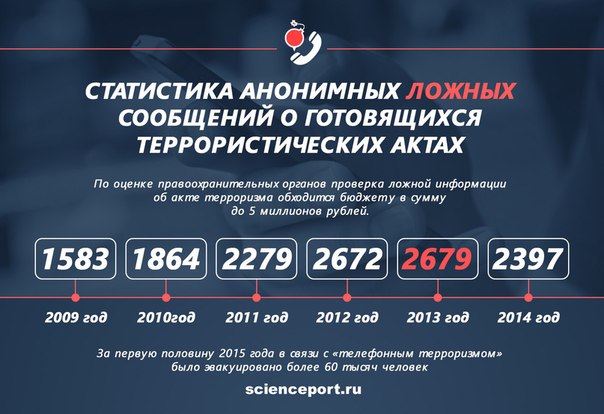 Рассмотрено на заседании ЦК специальности 23.02.01 Организация перевозок и управление на транспорте (по видам)протокол № ____  от «____»___________20___г.Председатель _________________/Рундель О.А./1ПАСПОРТ ФОНДА ОЦЕНОЧНЫХ СРЕДСТВ …………………….42РЕЗУЛЬТАТЫ ОСВОЕНИЯ УЧЕБНОЙ ДИСЦИПЛИНЫ, ПОДЛЕЖАЩИЕ ПРОВЕРКЕ …………………………………………63ОЦЕНКА ОСВОЕНИЯ УЧЕБНОЙ ДИСЦИПЛИНЫ ……………...103.1ФОРМЫ И МЕТОДЫ ОЦЕНИВАНИЯ ……………………………...103.2ТИПОВЫЕ ЗАДАНИЯ ДЛЯ ПРОВЕДЕНИЯ ТЕКУЩЕГО КОНТРОЛЯ УСПЕВАЕМОСТИ ……………………………………...134ОЦЕНОЧНЫЕ МАТЕРИАЛЫ ДЛЯ ПРОМЕЖУТОЧНОЙ АТТЕСТАЦИИ ПО УЧЕБНОЙ ДИСЦИПЛИНЕ …………………..ПРИЛОЖЕНИЕ…………………………………………………………..3443Объекты контроля и оценкиОбъекты контроля и оценкиУ1применять нормативную правовую базу по транспортной безопасности в своей профессиональной деятельности;У2обеспечивать транспортную безопасность на объекте своей профессиональной деятельности (объекты транспортной инфраструктуры или транспортные средства железнодорожного транспорта).З1нормативную правовую базу в сфере транспортной безопасности на железнодорожном транспорте;З2основные понятия, цели и задачи обеспечения транспортной безопасности;З3понятия объектов транспортной инфраструктуры и субъектов транспортной инфраструктуры (перевозчика), применяемые в транспортной безопасности;З4права и обязанности субъектов транспортной инфраструктуры и перевозчиков в сфере транспортной безопасности;З5категории и критерии категорирования объектов транспортной инфраструктуры и транспортных средств железнодорожного транспорта;З6основы организации оценки уязвимости объектов транспортной инфраструктуры и транспортных средств железнодорожного транспорта;З7виды и формы актов незаконного вмешательства в деятельность транспортного комплекса;З8основы наблюдения и собеседования с физическими лицами для выявления подготовки к совершению акта незаконного вмешательства или совершения акта незаконного вмешательства на железнодорожном транспорте (профайлинг);З9инженерно-технические системы обеспечения транспортной безопасности на железнодорожном транспорте.ОК 01Понимать сущность и социальную значимость своей будущей профессии, проявлять к ней устойчивый интерес.ОК 02Организовывать собственную деятельность, выбирать типовые методы и способы выполнения профессиональных задач, оценивать их эффективность и качество.ОК 03Принимать решения в стандартных и нестандартных ситуациях инести за них ответственность.ОК 04Осуществлять поиск и использование информации, необходимой для эффективного выполнения профессиональных задач, профессионального иличностного развития.ОК 05Использовать информационно-коммуникационные технологии в профессиональной деятельности.ОК 06 Работать в коллективе и команде, эффективно общаться с коллегами, руководством, потребителями.ОК 07Брать на себя ответственность за работу членов команды (подчиненных), результат выполнения заданий.ОК 08Самостоятельно определять задачи профессионального и личностного развития, заниматься самообразованием, осознанно планировать повышение квалификации.ОК 09Ориентироваться в условиях частой смены технологий в профессиональной деятельности.ПК 1.2Организовывать работу персонала по обеспечению безопасности перевозок и выбору оптимальных решений при работах в условиях нестандартных и аварийных ситуаций. ПК 1.3Оформлять документы, регламентирующие организацию перевозочного процесса.ПК 3.1Организовать работу персонала по обработке перевозочных документов и осуществлению расчетов за услуги, предоставляемые транспортными организациями.Результаты обучения: умения, знания, общие и профессиональные компетенцииПоказатели оценки результатаФорма контроляи оцениванияУмения:Умения:Умения:У1. Применять нормативную правовую базу по транспортной безопасности в своей профессиональной деятельности;- оперативное применение нормативной правовой базы потранспортной безопасности всвоей профессиональной деятельности;- устный опрос;- письменный опрос;- тесты;- самостоятельная работа;- практические занятия;- дифференцированный зачет.У2. Обеспечивать транспортную безопасность на объекте своей профессиональной деятельности (объекты транспортной инфраструктуры или транспортные средства железнодорожного транспорта).- оперативное обеспечение транспортной безопасности наобъекте своей профессиональнойдеятельности (объекты транспортной инфраструктуры или транспортные средства железнодорожного транспорта);- устный опрос;- письменный опрос;- тесты;- самостоятельная работа;- практические занятия;- дифференцированный зачет.Знания:Знания:Знания:З1. Нормативную правовую базу в сфере транспортной безопасности на железнодорожном транспорте;- правильное применение нормативно правовой базы в сфере транспортной безопасности нажелезнодорожном транспорте;- устный опрос;- письменный опрос;- тесты;- самостоятельная работа;- практические занятия;- дифференцированный зачет.З2. Основные понятия, цели и задачи обеспечения транспортной безопасности;- правильная формулировка основных понятий, целей и задачобеспечения транспортной безопасности;- устный опрос;- письменный опрос;- тесты;- самостоятельная работа;- практические занятия;- дифференцированный зачет.З3. Понятия объектов транспортной инфраструктуры и субъектов транспортной инфраструктуры (перевозчика), применяемые в транспортной безопасности;- грамотное знание объекта транспортной инфраструктуры и субъектов транспортной инфраструктуры (перевозчика), применяемые в транспортной безопасности;- устный опрос;- письменный опрос;- тесты;- самостоятельная работа;- практические занятия;- дифференцированный зачет.З4. Права и обязанности субъектов транспортной инфраструктуры и перевозчиков в сфере транспортной безопасности;- грамотное знание прав и обязанностей субъектов транспортной инфраструктуры и перевозчиков в сфере транспортной безопасности;- устный опрос;- письменный опрос;- тесты;- самостоятельная работа;- практические занятия;- дифференцированный зачет.З5. Категории и критерии категорирования объектов транспортной инфраструктуры и транспортных средств железнодорожного транспорта;- грамотное применение категорий и категорирования объектов транспортной инфраструктуры и транспортных средств железнодорожного транспорта;- устный опрос;- письменный опрос;- тесты;- самостоятельная работа;- практические занятия;- дифференцированный зачет.З6. Основы организации оценки уязвимости объектов транспортной инфраструктуры и транспортных средств железнодорожного транспорта;- грамотное знание основ организации оценки уязвимости объектов транспортной инфраструктуры и транспортных средств железнодорожного транспорта;- устный опрос;- письменный опрос;- тесты;- самостоятельная работа;- практические занятия;- дифференцированный зачет.З7. Виды и формы актов незаконного вмешательства в деятельность транспортного комплекса;- грамотное знание видов и форм актов незаконного вмешательства в деятельность транспортного комплекса;- устный опрос;- письменный опрос;- тесты;- самостоятельная работа;- практические занятия;- дифференцированный зачет.З8. Основы наблюдения и собеседования с физическими лицами для выявления подготовки к совершению акта незаконного вмешательства или совершения акта незаконного вмешательства на железнодорожном транспорте (профайлинг);- грамотное знание основ наблюдения и собеседования с физическими лицами для выявления подготовки к совершению акта незаконного вмешательства или совершенияакта незаконноговмешательства нажелезнодорожном транспорте (профайлинг);- устный опрос;- письменный опрос;- тесты;- самостоятельная работа;- практические занятия;- дифференцированный зачет.З9. Инженерно-технические системы обеспечения транспортной безопасности на железнодорожном транспорте.- грамотное знание инженерно-технических систем обеспечения транспортной безопасности нажелезнодорожном транспорте;- устный опрос;- письменный опрос;- тесты;- самостоятельная работа;- практические занятия;- дифференцированный зачет.Общие компетенции:Общие компетенции:Общие компетенции:ОК 01. Понимать сущность и социальную значимость своей будущей профессии, проявлять к ней устойчивый интерес.- понимание сущности и социальной значимости своей будущей профессии, проявляя к ней устойчивый интерес;- устный опрос;- письменный опрос;- тесты;- самостоятельная работа;- практические занятия;- дифференцированный зачет.ОК 02. Организовывать собственную деятельность, выбирать типовые методы и способы выполнения профессиональных задач, оценивать их эффективность и качество.- умение организовывать собственную деятельность,-  выбирать типовые методы и способы выполнения профессиональных задач, оценивать их эффективность и качество;- устный опрос;- письменный опрос;- тесты;- самостоятельная работа;- практические занятия;- дифференцированный зачет.ОК 03. Принимать решения в стандартных и нестандартных ситуациях инести за них ответственность.- умение принимать решения в стандартных и нестандартных ситуациях и нести за них ответственность;- устный опрос;- письменный опрос;- тесты;- самостоятельная работа;- практические занятия;- дифференцированный зачет.ОК 04. Осуществлять поиск и использование информации, необходимой для эффективного выполнения профессиональных задач, профессионального иличностного развития.- умение осуществлять поиск и использование информации, необходимой для эффективного выполнения профессиональных задач, профессионального иличностного развития;- устный опрос;- письменный опрос;- тесты;- самостоятельная работа;- практические занятия;- дифференцированный зачет.ОК 05. Использовать информационно-коммуникационные технологии в профессиональной деятельности.- умение использовать информационно-коммуникационные технологии в профессиональной деятельности;- устный опрос;- письменный опрос;- тесты;- самостоятельная работа;- практические занятия;- дифференцированный зачет.ОК 06. Работать в коллективе и команде, эффективно общаться с коллегами, руководством, потребителями.- умение работать в коллективе и команде, эффективно общаться с коллегами, руководством, потребителями;- устный опрос;- письменный опрос;- тесты;- самостоятельная работа;- практические занятия;- дифференцированный зачет.ОК 07. Брать на себя ответственность за работу членов команды (подчиненных), результат выполнения заданий.- умение брать на себя ответственность за работу членов команды (подчиненных), результат выполнения заданий;- устный опрос;- письменный опрос;- тесты;- самостоятельная работа;- практические занятия;- дифференцированный зачет.ОК 08. Самостоятельно определять задачи профессионального и личностного развития, заниматься самообразованием, осознанно планировать повышение квалификации.- умение самостоятельно определять задачи профессионального и личностного развития, заниматься самообразованием, осознанно планировать повышение квалификации;- устный опрос;- письменный опрос;- тесты;- самостоятельная работа;- практические занятия;- дифференцированный зачет.ОК 09. Ориентироваться в условиях частой смены технологий в профессиональной деятельности.- умение ориентироваться в условиях частой смены технологий в профессиональной деятельности;- устный опрос;- письменный опрос;- тесты;- самостоятельная работа;- практические занятия;- дифференцированный зачет.Профессиональные компетенцииПрофессиональные компетенцииПрофессиональные компетенцииПК 1.2. Организовывать работу персонала по обеспечению безопасности перевозок и выбору оптимальных решений при работах в условиях нестандартных и аварийных ситуаций.  - умение организовывать работы персонала по обеспечению безопасности перевозок и выбору оптимальных решений при работах в условиях нестандартных и аварийных ситуаций; - устный опрос;- письменный опрос;- тесты;- самостоятельная работа;- практические занятия;- дифференцированный зачет.ПК 1.3. Оформлять документы, регламентирующие организацию перевозочного процесса.- грамотное оформление документов, регламентирующие организацию перевозочного процесса;- устный опрос;- письменный опрос;- тесты;- самостоятельная работа;- практические занятия;- дифференцированный зачет.ПК 3.1. Организовать работу персонала по обработке перевозочных документов и осуществлению расчетов за услуги, предоставляемыетранспортными организациями.- умение организовывать работу персонала по обработке перевозочных документов и осуществлению расчетов за услуги, предоставляемыетранспортными организациями.- устный опрос;- письменный опрос;- тесты;- самостоятельная работа;- практические занятия;- дифференцированный зачет.Элементы учебной дисциплиныЭлементы учебной дисциплиныФормы и методы контроляФормы и методы контроляФормы и методы контроляФормы и методы контроляЭлементы учебной дисциплиныЭлементы учебной дисциплиныТекущий контрольТекущий контрольПромежуточная аттестацияПромежуточная аттестацияЭлементы учебной дисциплиныЭлементы учебной дисциплиныФорма контроляПроверяемые У, З, ОК, ПКФорма контроляПроверяемые У, З, ОК, ПКРаздел 1. Основные понятия и общие положения нормативной правовой базы в сфере транспортной безопасностиРаздел 1. Основные понятия и общие положения нормативной правовой базы в сфере транспортной безопасностиРаздел 1. Основные понятия и общие положения нормативной правовой базы в сфере транспортной безопасностиРаздел 1. Основные понятия и общие положения нормативной правовой базы в сфере транспортной безопасностиРаздел 1. Основные понятия и общие положения нормативной правовой базы в сфере транспортной безопасностиРаздел 1. Основные понятия и общие положения нормативной правовой базы в сфере транспортной безопасностиТема 1.1. Основные понятия, цели и задачи обеспечения транспортной безопасностиТема 1.1. Основные понятия, цели и задачи обеспечения транспортной безопасностиУстный опросУ1; У2; З1; З2; З3; З4; ОК 01; ОК 02; ОК 04; ОК 05; ОК 09; ПК.1.2дифференцированный зачетУ1; У2; З1; З2; З3; З4; З5; З6; З7; З8; З9; ОК 01; ОК 02; ОК 03; ОК 04; ОК 05; ОК 06; ОК 07; ОК 08; ОК 09; ПК.1.2; ПК 1.3; ПК 3.1.Тема 1.2. Категорированиеи уровни безопасностиобъектов транспортнойинфраструктуры итранспортных средствжелезнодорожноготранспортаТема 1.2. Категорированиеи уровни безопасностиобъектов транспортнойинфраструктуры итранспортных средствжелезнодорожноготранспортаУстный опросПодготовка докладов, сообщений, видеопрезентацийУ2; З3; З5; З6; З7; З8; З9; ОК 01; ОК 03; ОК 04; ОК 05; ПК.1.2дифференцированный зачетУ1; У2; З1; З2; З3; З4; З5; З6; З7; З8; З9; ОК 01; ОК 02; ОК 03; ОК 04; ОК 05; ОК 06; ОК 07; ОК 08; ОК 09; ПК.1.2; ПК 1.3; ПК 3.1.Тема 1.3. Ограничения приприеме на работу, непосредственносвязанную с обеспечениемтранспортной безопасностиТема 1.3. Ограничения приприеме на работу, непосредственносвязанную с обеспечениемтранспортной безопасностиУстный опросУ1; У2; З1; З4; ОК 01; ОК 02; ОК 06; ОК 07; ПК.1.2; ПК 3.1дифференцированный зачетУ1; У2; З1; З2; З3; З4; З5; З6; З7; З8; З9; ОК 01; ОК 02; ОК 03; ОК 04; ОК 05; ОК 06; ОК 07; ОК 08; ОК 09; ПК.1.2; ПК 1.3; ПК 3.1.Тема 1.4. Информационноеобеспечение в областитранспортной безопасностиУстный опросУ1;  З9; ОК 01; ОК 02; ОК 03; ОК 04; ОК 05; ОК 08; ОК 09; ПК 1.3; ПК 3.1дифференцированный зачетУ1; У2; З1; З2; З3; З4; З5; З6; З7; З8; З9; ОК 01; ОК 02; ОК 03; ОК 04; ОК 05; ОК 06; ОК 07; ОК 08; ОК 09; ПК.1.2; ПК 1.3; ПК 3.1.Тема 1.5. Права и обязанности субъектов транспортнойинфраструктуры иперевозчиков в областиобеспечения транспортнойбезопасностиПисьменный опрос ТестПодготовка докладов, сообщений, видеопрезентацийУ1; З1; З4; ОК 01; ОК 02; ОК 03; ОК 04; ОК 05; ОК 06; ОК 07; ОК 08; ОК 09; ПК 3.1дифференцированный зачетУ1; У2; З1; З2; З3; З4; З5; З6; З7; З8; З9; ОК 01; ОК 02; ОК 03; ОК 04; ОК 05; ОК 06; ОК 07; ОК 08; ОК 09; ПК.1.2; ПК 1.3; ПК 3.1.Раздел 2. Обеспечение транспортной безопасности на железнодорожном транспортеРаздел 2. Обеспечение транспортной безопасности на железнодорожном транспортеРаздел 2. Обеспечение транспортной безопасности на железнодорожном транспортеРаздел 2. Обеспечение транспортной безопасности на железнодорожном транспортедифференцированный зачетУ1; У2; З1; З2; З3; З4; З5; З6; З7; З8; З9; ОК 01; ОК 02; ОК 03; ОК 04; ОК 05; ОК 06; ОК 07; ОК 08; ОК 09; ПК.1.2; ПК 1.3; ПК 3.1.Тема 2.1. Акты незаконноговмешательства вдеятельность объектовтранспортнойинфраструктуры итранспортных средствжелезнодорожноготранспортаУстный опросПодготовка докладов, рефератов, видеопрезентаций.Практическое занятие №1.   Порядок действий при угрозе совершения и совершении акта незаконного вмешательства на объектах транспортной инфраструктуры транспортных средствах железнодорожного транспорта, связанных с профессиональной деятельностью по специальности.У1; У2; З1; З2; З4; З6; З7; З8; ОК 01; ОК 02; ОК 03; ОК 05; ОК 06; ОК 07; ОК 08; ОК 09; ПК.1.2; ПК 1.3дифференцированный зачетУ1; У2; З1; З2; З3; З4; З5; З6; З7; З8; З9; ОК 01; ОК 02; ОК 03; ОК 04; ОК 05; ОК 06; ОК 07; ОК 08; ОК 09; ПК.1.2; ПК 1.3; ПК 3.1.Тема 2.2. Основыпланированиямероприятий пообеспечению транспортнойбезопасности на объектахтранспортнойинфраструктуры итранспортных средствахжелезнодорожноготранспортаУстный опросПрактическое занятие № 2. Порядок разработки плана по обеспечению транспортной безопасности объектов транспортной инфраструктуры и транспортных средств железнодорожного транспорта (в соответствии с профессиональной деятельностью по специальности)У1; У2; З1; З3; З4; З5; ОК 01; ОК 02; ОК 03; ОК 04; ОК 05; ОК 06; ОК 07; ПК.1.2дифференцированный зачетУ1; У2; З1; З2; З3; З4; З5; З6; З7; З8; З9; ОК 01; ОК 02; ОК 03; ОК 04; ОК 05; ОК 06; ОК 07; ОК 08; ОК 09; ПК.1.2; ПК 1.3; ПК 3.1.Тема 2.3. Инженерно-технические системы обеспечения транспортной безопасности на железнодорожном транспортеУстный опросПодготовка докладов, сообщений, видеопрезентаций.У2; З3; З9; ОК 04; ОК 05; ОК 09; ПК 1.3; ПК 3.1Тема 2.4. Основы наблюдения и собеседования с физическими лицами длявыявления подготовки ксовершению акта незаконноговмешательства или совершения акта незаконноговмешательства на железнодорожном транспорте (профайлинг)Письменный опрос ТестПрактическое занятие № 3. Порядок проверки документов, наблюдения и собеседования с физическими лицами и оценки данных инженерно-технических систем и средств обеспечения транспортной безопасности, осуществляемые для выявления подготовки к совершению акта незаконного вмешательства.У1; У2; З1; З7; З8; ОК 01; ОК 02; ОК 03; ОК 05; ОК 08; ОК 09; ПК.1.2; ПК 1.3; ПК 3.1№ вопроса123456789101112Ответ:аааба, б,в, дбабвбгб№ вопроса131415161718192021222324Ответ:гавба, в, г, ж, з, и, к, л, маа, в, г, д, еаа, вваа№ вопроса252627282930313233343536Ответ:а, в, д, ж, з, иабв ббаввбг, б, д, в,е, аб№ вопроса123456789101112Ответ:а, б, в, двабавабгба, в, дб№ вопроса131415161718192021222324Ответ:б, в, гбваа,в,г,д, еаавввбб№ вопроса252627282930313233343536Ответ:аабббаг, б,д, в, е, авваббОценкаКоличество верных ответов«5» - отлично Выполнено 91-100 % заданий«4» - хорошо Выполнено 76-90% заданий«3» - удовлетворительно Выполнено 61-75 % заданий«2» - неудовлетворительно Выполнено не более 60% заданийСеместрыСеместрыСеместрыСеместрыСеместрыСеместрыСеместрыСеместры12345678Дифференцированный зачетПроцент результативности (правильных ответов)Качественная оценка индивидуальных образовательных достиженийКачественная оценка индивидуальных образовательных достиженийПроцент результативности (правильных ответов)балл (отметка)вербальный аналог90 ÷ 1005отлично76 ÷ 894хорошо50÷ 753удовлетворительноменее 502неудовлетворительно№ вопроса12345678910111213Ответ:ааабвавббба, в, дав№ вопроса141516171819202122232425Ответ:вба, в, г, ж, з, и, к, л, маваааа, в, д, ж, з, иаа, баПроцент результативности (правильных ответов)Качественная оценка индивидуальных образовательных достиженийКачественная оценка индивидуальных образовательных достиженийПроцент результативности (правильных ответов)балл (отметка)вербальный аналог90 ÷ 1005отлично76 ÷ 894хорошо50÷ 753удовлетворительноменее 502неудовлетворительноВведение. Общие требования к проведению и оформлению практических занятийРаздел 2. Обеспечение транспортной безопасности на железнодорожном транспортеТема 2.1. Акты незаконного вмешательства в деятельность объектов транспортной инфраструктуры и транспортных средств железнодорожного транспорта.Практическая работа №1..Порядок действий при угрозе совершения и совершении акта незаконного вмешательства на объектах транспортной инфраструктуры транспортных средствах железнодорожного транспорта, связанных с профессиональной деятельностью по специальности.Тема 2.2. Основы планирования мероприятий по обеспечению транспортной безопасности на объектах транспортной инфраструктуры и транспортных средствах железнодорожного транспорта.Практическое занятие №2. Порядок разработки плана по обеспечению транспортной безопасности объектов транспортной инфраструктуры и транспортных средств железнодорожного транспорта (в соответствии с профессиональной деятельностью по специальности).Тема 2.4. Основы наблюдения и собеседования с физическими лицами для выявления подготовки к совершению акта незаконного вмешательства или совершения акта незаконного вмешательства на железнодорожном транспорте (профайлинг).Практическая работа № 3. Порядок проверки документов, наблюдения и собеседования с физическими лицами и оценки данных инженерно-технических систем и средств обеспечения транспортной безопасности, осуществляемые для выявления подготовки к совершению акта незаконного вмешательства.МинистрИ.Е. ЛевитинУТВЕРЖДАЮРуководительФедерального агентстважелезнодорожного транспорта__________________И.О. Фамилия«____» ____________ 201___ г.Руководитель территориального управленияФедерального агентстважелезнодорожного транспорта__________________ ФИО«____» ____________ 201___ г..Начальник отдела по работе с планами по обеспечению транспортной безопасности территориального управленияФедерального агентстважелезнодорожного транспорта__________________ФИО«____» ____________ 201___ г.Руководитель структурного подразделения владельца ОТИ__________________ФИО«____» ____________ 201___ гРАЗРАБОТАНО______________________________________________________________________________(наименование организации)_____________________ФИО«____» ____________ 201___ г.№№Вид транспортаНазваниеРасстояние до них, м1.Автомобильный (шоссе, дороги, автовокзалы, автостанции, остановки общественного  транспорта, автостоянки, автосервисы и др.)Автомобильный (шоссе, дороги, автовокзалы, автостанции, остановки общественного  транспорта, автостоянки, автосервисы и др.)Автомобильный (шоссе, дороги, автовокзалы, автостанции, остановки общественного  транспорта, автостоянки, автосервисы и др.)Автомобильный (шоссе, дороги, автовокзалы, автостанции, остановки общественного  транспорта, автостоянки, автосервисы и др.)2.Авиационный (аэропорты, аэровокзалы, военные аэродромы, вертолетные площадки, ВПП и др.)Авиационный (аэропорты, аэровокзалы, военные аэродромы, вертолетные площадки, ВПП и др.)Авиационный (аэропорты, аэровокзалы, военные аэродромы, вертолетные площадки, ВПП и др.)Авиационный (аэропорты, аэровокзалы, военные аэродромы, вертолетные площадки, ВПП и др.)3.Водный (морские и речные порты, причалы)Водный (морские и речные порты, причалы)4.Трубопроводный (диаметр трубопровода, вид перемещаемой продукции)Трубопроводный (вид перемещаТрубопроводный (диаметр трубопровода, вид перемещаемой продукции)Трубопроводный (вид перемещаТрубопроводный (диаметр трубопровода, вид перемещаемой продукции)Трубопроводный (вид перемеща№№НаименованиеобъектовХарактеристика (предназначение)Сторона и место расположенияРасстояние до ОТИ, м№№НазначениепутейСтрелки, светофоры, знаки границы станции, ограничивающие путьСтрелки, светофоры, знаки границы станции, ограничивающие путьДлина в метрахДлина в метрахВместимость в условных вагонахНаличие на путиНаличие на путиНаличие на пути№№НазначениепутейотдополнаяполезнаяВместимость в условных вагонахЭлектроизоляцииКонтактной сетиУстройств АЛСН /  САУТ№№НаименованиеМестоположениеПлощадь, м2Длина, м№№НаименованиеМестоположениеПлощадь, м 2ЭтажностьПожаро – и взрывоопасные вещества и материалыПожаро – и взрывоопасные вещества и материалыПожаро – и взрывоопасные вещества и материалыПожаро – и взрывоопасные вещества и материалыТипКол-во, тНаименование элемента ОТИКласс опасностиХимически и биологически опасные вещества и материалыХимически и биологически опасные вещества и материалыХимически и биологически опасные вещества и материалыХимически и биологически опасные вещества и материалыТипКол-во, тНаименование элемента ОТИТоксичные, наркотические, психотропные вещества, сильнодействующие яды и препаратыТоксичные, наркотические, психотропные вещества, сильнодействующие яды и препаратыТоксичные, наркотические, психотропные вещества, сильнодействующие яды и препаратыТоксичные, наркотические, психотропные вещества, сильнодействующие яды и препаратыТипКол-во, тНаименование элемента ОТИПожаро – и взрывоопасные вещества и материалыПожаро – и взрывоопасные вещества и материалыПожаро – и взрывоопасные вещества и материалыПожаро – и взрывоопасные вещества и материалыТипМаксимальное кол-во, тНаименование элемента ОТИКласс опасностиХимически и биологически опасные вещества и материалыХимически и биологически опасные вещества и материалыХимически и биологически опасные вещества и материалыХимически и биологически опасные вещества и материалыТипМаксимальное кол-во, тНаименование элемента ОТИТоксичные, наркотические, психотропные вещества, сильнодействующие яды и препаратыТоксичные, наркотические, психотропные вещества, сильнодействующие яды и препаратыТоксичные, наркотические, психотропные вещества, сильнодействующие яды и препаратыТоксичные, наркотические, психотропные вещества, сильнодействующие яды и препаратыТипМаксимальное кол-во, т Наименование элемента ОТИНаименованиеСтанция приписки или место нахожденияПорядок вызова